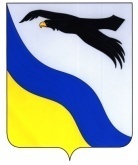 АДМИНИСТРАЦИЯБЕЛЯЕВСКОГО РАЙОНА  ОРЕНБУРГСКОЙ ОБЛАСТИП О С Т А Н О В Л Е Н И Ес. Беляевка24.12.2021                                                                                              № 769-пО внесении изменений в постановление администрации района от 12.11.2020 № 1023-п «Об утверждении муниципальной программы «Развитие системы образования Беляевского района Оренбургской области»»	В соответствии с постановлением администрации Беляевского района от 26.08.2021  №516-п «Об утверждении порядка разработки, реализации и оценки эффективности муниципальных программ Беляевского района Оренбургской области»:	1. Внести в приложение к постановлению администрации района от  12.11.2020 № 1023-п «Об утверждении муниципальной программы «Развитие системы образования Беляевского района Оренбургской области»» следующие изменения и дополнения:	а) Приложение к постановлению читать в новой редакции согласно приложению к настоящему постановлению.	2. Контроль за исполнением настоящего постановления возложить на заместителя главы администрации по социальной политике Костенко Р.В.  3. Постановление вступает в силу со дня  его обнародования на информационном стенде в фойе здания администрации Беляевского района, в местах обнародования, определенных муниципальными правовыми актами поселений, входящих в состав Беляевского района Глава района                                                                                      А.А. ФедотовРазослано: Бучневой Л.М.; Костенко Р.В., финансовому отделу, отделу экономического анализа, прогнозирования, развития потребительского рынка, предпринимательства, отделу образования,  опеки и попечительства, отделу культуры, прокурору, в дело.Приложение к постановлению от  24.12.2021г № 769-пПАСПОРТмуниципальной программы "Развитие системы образования Беляевского района Оренбургской области"  (далее - Программа)Список сокращений, используемых в Программе:ГИА – государственная итоговая аттестация;ДОУ -  дошкольные образовательные организации;ЕГЭ – единый государственный экзамен;ОО – образовательные организации;ОВЗ – ограниченные возможности здоровья;ООДО – образовательные организации дополнительного образования;ОООиП – отдел образования, опеки и попечительства.I. Общая характеристика сферы реализации муниципальной программыВ системе образования Беляевского района по состоянию на начало 2020-2021 учебного года функционирует 23 образовательные организации, в том числе:1 дошкольная образовательная организация; 19 школ (12 – основных, 7 – средних); 3 организации дополнительного образования.В системе образования обучается и воспитывается 3259 человек, в том числе: 579  воспитанников дошкольных образовательных организаций и организаций, реализующих программу дошкольного образования; 1663 обучающихся общеобразовательных школ; 974 воспитанника организаций дополнительного образования детей.В целях обеспечения прав граждан на получение общедоступного и бесплатного дошкольного образования в районе функционирует сеть образовательных организаций, отвечающая социальным запросам родителей. На территории муниципального образования Беляевский район  в настоящее время функционируют 17 общеобразовательных организаций осуществляющих работу по дошкольным образовательным программам:- 1   детский сад;- 16 дошкольных групп при образовательных организациях;- 1 группа кратковременного пребывания на базе организации дополнительного образования МБОУ ДО «ДДТ». Благодаря участию в национальных проектах «Образование» и «Демография» в минувшем году в с. Беляевка построен детский сад – ясли на 60 мест, что позволило решить проблему очередности детей в ДОУ.  Доступность дошкольного образования  составляет  100%. В рамках проекта «Современная школа» предусматривается обновление инфраструктуры материально-технической базы образовательных организаций, а также внедрение на уровне общего образование новых методов обучения и воспитания. В ходе его реализации в школы должны прийти новые образовательные технологии, предполагается создание центров образования цифрового и гуманитарного профилей «Точка роста», в том числе по предметам «Технология», «Информатика и ИКТ», «Основы безопасности жизнедеятельности».  С 1.09.2020 года такой центр создан на базе МБОУ «Беляевская СОШ». Цифровизация является неотъемлемой частью современной образовательной  инфраструктуры, поэтому  в рамках реализации нацпроекта «Цифровая образовательная среда» в Крючковской школе появился современный компьютерный класс.  В Беляевском районе обеспечивается бюджетное финансирование ООДО в сфере образования, культуры, спорта. 96 %  детей и молодежи, проживающих на территории района в возрасте от 5 до 18 лет охвачены услугами дополнительного образования. На 01.09.2021 года в образовательных организациях района работают  33руководящих и 231  педагогических работников.  Из них  186  учителей. Несмотря на все принимаемые меры поддержки педагогов, остается очень острой проблема нехватки педагогических кадров.Прогноз состояния сферы образования - усложнение структуры сети школ соединенных системой дистанционного образования. Доступность качественного общего образования на всей территории Беляевского района будет обеспечиваться средствами электронного образования, доступности банка интерактивных уроков, повышения профессионализма педагогов в соответствии с современными требованиями.Основные ожидаемые конечные результаты реализации Программы -повышение удовлетворенности населения качеством образовательных услуг.II. Перечень показателей (индикаторов) муниципальной программыДля оценки наиболее существенных результатов реализации Программы предназначены целевые показатели, которые оцениваются по общему уровню, предназначенному в целом для Программы:К общим целевым показателям Программы отнесены:- показатель1 «Доступность дошкольного образования  (отношение  численности  детей в возрасте  от 2 месяцев до 7 лет (включительно), получающих дошкольное образование в текущем году, к сумме численности детей в возрасте  от 2 месяцев до 7 лет (включительно), получающих дошкольное образование в текущем году, и численности детей возрасте  от 2 месяцев до 7 лет (включительно), находящихся в очереди на получение в текущем году дошкольного образования) далее по тексту доступность дошкольного образования». До 2024 года сохранится 100 процентов, рассчитывается по методике:(ЧВдо/(ЧВдо + ЧДу)) х 100, где:ЧВдо - численность воспитанников ДОО в возрасте от двух месяцев до 7 лет (включительно);ЧДу - численность детей в возрасте от двух месяцев до 7 лет (включительно), стоящих на учете для определения в ДОО.Формируется на основании данных Отдела образования, опеки и попечительства администрации Беляевского  района;- показатель 2 «Доля родителей, воспользовавшихся правом на получение компенсации части родительской платы за присмотр и уход  за детьми, посещающими ОО, реализующих образовательную программу  дошкольного образования, в общей численности родителей (законных представителей), имеющих указанное право». Рассчитывается по формуле:Др=Рвп/ОЧр х 100%, гдеДр - доля родителей, воспользовавшихся правом на получение компенсации части родительской платы за присмотр и уход  за детьми, посещающими ОО, реализующих образовательную программу  дошкольного образования;Рвп – количество родителей воспользовавшихся правом на получение компенсации части родительской платы за присмотр и уход  за детьми, посещающими ОО, реализующих образовательную программу  дошкольного образования;ОЧр – общая численность родителей, имеющих указанное право.Формируется на основании данных Отдела образования, опеки и попечительства администрации Беляевского  района;- показатель 3 «Удельный вес численности обучающихся в общеобразовательных организациях в соответствии с федеральными государственными образовательными стандартами в общей численности, обучающихся в образовательных организациях общего образования» До 2024 года сохранится 100 процентов. Рассчитывается по формуле:Дт = Кд/ОКобуч х 100, где:Дт — Удельный вес численности обучающихся в общеобразовательных организациях в соответствии с федеральными государственными образовательными стандартами;Кд - количество детей, которым предоставлена возможность обучаться в соответствии с федеральными государственными образовательными стандартами ОКобуч - общее количество обучающихся;Формируется на основании данных Отдела образования, опеки и попечительства администрации Беляевского  района;- показатель 4 «Доля выпускников муниципальных ОО, не сдавших ЕГЭ, в общей численности выпускников муниципальных ОО». Рассчитывается как отношение выпускников, не сдавших ЕГЭ к общей численности выпускников. Формируется на основании данных Отдела образования, опеки и попечительства администрации Беляевского  района;- показатель 5 «Отношение среднего балла ЕГЭ в школе с лучшими результатами ЕГЭ к среднему баллу ЕГЭ в школе с худшими результатами ЕГЭ» В 2024 году увеличится до 1,52 процентов. Рассчитывается по формуле:СБлр/СБхр х 100%, гдеСБлр- Средний балл ЕГЭ в школе с лучшим результатомСБхр- средний балл ЕГЭ в школе с худшим результатомФормируется на основании данных Отдела образования, опеки и попечительства администрации Беляевского  района;-показатель 6 «Удельный вес выпускников муниципальных ОО, не получивших аттестат о среднем общем образовании, в общей численности выпускников» Рассчитывается по формуле:А/В х 100%, гдеА – численность выпускников, не получивших аттестат о среднем общем образованииВ – общая численность выпускников.Формируется на основании данных Отдела образования, опеки и попечительства администрации Беляевского  района;-показатель 7 «Охват детей деятельностью региональных центров выявления, поддержки и развития способностей и талантов у детей и молодежи, технопарков «Кванториум» и центров «IТ-куб». Рассчитывается по формуле:А/В х 100%, гдеА – количество участников технопарка «Кванториум» и центров «IT-клуб»В – общее количество обучающихся в образовательных организациях районаФормируется на основании данных Отдела образования, опеки и попечительства администрации Беляевского  района;- показатель 8 «Доля обучающихся по образовательным программам основного и среднего общего образования, охваченных мероприятиями, направленными на раннюю профессиональную ориентацию, в том числе в рамках программы "Билет в будущее" Рассчитывается по формуле:А/В х 100%, гдеА – количество участников программы «Билет в будущееВ – общее количество, обучающихся в образовательных организациях районаФормируется на основании данных Отдела образования, опеки и попечительства администрации Беляевского  района;- показатель 9 «Доля детей в возрасте от 5 до 18 лет, охваченных дополнительным образованием». Рассчитывается по формуле:А/В х 100%, гдеА – количество детей  обучающихся в образовательных организациях дополнительного образования районаВ – общее количество детей от 5 до 18 лет проживающих на территории Беляевского района. Данные формируются на основании органов статистического наблюдения и Отдела образования, опеки и попечительства администрации Беляевского  района;- показатель 10 «Количество субъектов Российской Федерации, выдающих сертификаты дополнительного образования в рамках системы персонифицированного финансирования дополнительного образования детей». К 2024 году составит 1 единицу.Формируется на основании данных Отдела образования, опеки и попечительства администрации Беляевского  района;- показатель 11 «Дети, принявшие участие в открытых онлайн- уроках, реализуемых с учетом опыта цикла открытых уроков «Проектория», направленных на раннюю профориентацию». Рассчитывается как фактическое количество детей принявших участие в открытых онлайн- уроках, реализуемых с учетом опыта цикла открытых уроков «Проектория» (млн.чел).Формируется на основании данных Отдела образования, опеки и попечительства администрации Беляевского  района;-показатель 12 «В общеобразовательных организациях, расположенных в сельской местности и малых городах, обновлена материально- техническая база для занятий детей физической культурой и спортом». Рассчитывается на основании данных Отдела образования, опеки и попечительства администрации Беляевского  района;-показатель 13 «Количество общеобразовательных организаций, расположенных в сельской местности, в которых отремонтированы спортивные залы». Рассчитывается на основании данных Отдела образования, опеки и попечительства администрации Беляевского  района;- показатель 14 «Доля  педагогических работников общеобразовательных организаций, получающих вознаграждение за классное руководство в общей численности педагогических работников такой категории». Данные формируются на основании отчета о выплате ежемесячного вознаграждения за классное руководство.-показатель 15 «Охват горячим  питанием учащихся 5-11 классов образовательных организаций» До 2024 года сохранится 100 процентов охвата. Рассчитывается по формуле:А/В х 100%, гдеА – количество учащихся 5-11 классов охваченных горячим питаниемВ – общее количество обучающихся 5-11 классов в образовательных организациях районаФормируется на основании данных Отдела образования, опеки и попечительства администрации Беляевского  района;-показатель 16 «Доля ОО, обеспечивающих питание обучающихся 5-11 классов во время обучения» До 2024 года сохранится 100 процентов. Рассчитывается на основании данных Отдела образования, опеки и попечительства администрации Беляевского  района;-показатель 17 «Охват бесплатным горячим питанием обучающихся, получающих начальное общее образование в муниципальных образовательных организациях». Рассчитывается по формуле:А/В х 100%, гдеА – количество учащихся 1-4 классов охваченных горячим питаниемВ – общее количество обучающихся 1-4 классов в образовательных организациях районаФормируется на основании данных Отдела образования, опеки и попечительства администрации Беляевского  района;- показатель 18 «Доля  ОО, обеспечивающих бесплатное горячее питание обучающихся 1-4 классов во время обучения до 2024 года сохранится 100 процентов. Рассчитывается на основании данных Отдела образования, опеки и попечительства администрации Беляевского  района;- показатель 19 «Удельный вес детей-сирот и детей, оставшихся без попечения родителей, воспитывающихся в семьях  граждан,  от  общего  числа  детей  этой категории.». Рассчитывается по формуле:Кдс/ОКдс х 100%, гдеКдс- количество детей-сирот и детей, оставшихся без попечения родителей, воспитывающихся в семьях  граждан;ОКдс – Общее количество детей сирот и детей, оставшихся без попечения родителей.Формируется на основании данных Отдела образования, опеки и попечительства администрации Беляевского  района;- показатель 20 «Уровень ежегодного достижения показателей муниципальной программы». Формируется из данных отраженных в Отчете о ходе реализации муниципальной программы за соответствующий год.-показатель 21 «Доля педагогических работников общеобразовательных организаций, прошедших повышение квалификации, в том числе в центрах непрерывного повышения профессионального мастерства». Рассчитывается по формуле:ПедПК/Пед х 100%, гдеПедПК - педагогические работники общеобразовательных организаций, прошедших повышение квалификации, в том числе в центрах непрерывного повышения профессионального мастерстваПед – общее количество педагогических работниковФормируется на основании данных Отдела образования, опеки и попечительства администрации Беляевского  района;- показатель 22 «В общеобразовательных организациях, расположенных в сельской местности и малых городах, созданы и функционируют центры образования естественнонаучной и технологической направленностей» В 2022 году планируется создать 4 центра образования естественнонаучной и технологической направленностей.Формируется на основании данных Отдела образования, опеки и попечительства администрации Беляевского  района;-показатель 23 «Педагогические работники и управленческие кадры системы общего, дополнительного образования детей и профессионального образования субъектов Российской Федерации повысили уровень профессионального мастерства по дополнительным профессиональным программам». Рассчитывается по формуле:  ПРпроф/ОПед х 100%, гдеПРпроф - Педагогические работники и управленческие кадры системы общего, дополнительного образования детей и профессионального образования субъектов Российской Федерации повысили уровень профессионального мастерства по дополнительным профессиональным программамОпед – общее количество педагогических работников и управленческих кадров системы общего, дополнительного образования детей.Формируется на основании данных Отдела образования, опеки и попечительства администрации Беляевского  района;- показатель 24 «Доля общеобразовательных организаций, оснащенных в целях внедрения цифровой образовательной среды» Рассчитывается по формуле:ООцс/ОО х 100%, гдеООцс - общеобразовательные организации, оснащенные в целях внедрения цифровой образовательной средыОО – общее количество общеобразовательных организацийФормируется на основании данных Отдела образования, опеки и попечительства администрации Беляевского  района;- показатель 25 «Доля обучающихся, для которых созданы равные условия получения качественного образования вне зависимости от места их нахождения посредством предоставления доступа к федеральной информационно-сервисной платформе цифровой образовательной среды». К 2024 году показатель достигнет 20%. Рассчитывается по формуле:А/В х 100%, гдеА – обучающиеся, для которых созданы равные условия получения качественного образования вне зависимости от места их нахождения посредством предоставления доступа к федеральной информационно-сервисной платформе цифровой образовательной средыВ – общее количество, обучающихся в образовательных организациях районаФормируется на основании данных Отдела образования, опеки и попечительства администрации Беляевского  района;-показатель 26 «Доля педагогических работников, использующих сервисы федеральной информационно-сервисной платформы цифровой образовательной среды». К 2024 году показатель достигнет 40 процентов. Рассчитывается по формуле:ПЕДос/Пед х 100%, гдеПЕДос – количество педагогических работников, использующих сервисы федеральной информационно-сервисной платформы цифровой образовательной средыПед - общее количество педагогических работников образовательных организацийФормируется на основании данных Отдела образования, опеки и попечительства администрации Беляевского  района;-показатель 27 «Доля образовательных организаций, использующих сервисы федеральной информационно-сервисной платформы цифровой образовательной среды при реализации программ основного общего образования». Рассчитывается по формуле:ООцс/ОО х 100%, гдеООцс - общеобразовательные организации, оснащенные в целях внедрения цифровой образовательной средыОО – общее количество общеобразовательных организацийФормируется на основании данных Отдела образования, опеки и попечительства администрации Беляевского  района;- показатель 28 «Обеспечены разработка и внедрение рабочих программ воспитания обучающихся в общеобразовательных организациях и профессиональных образовательных организациях, нарастающим итогом утверждение документа». Рассчитывается на основании данных предоставленных отделом образования. опеки и попечительства администрации Беляевского района.- показатель 29 «Обеспечено увеличение численности детей и молодежи в возрасте до 30 лет, вовлеченных в социально активную деятельность через увеличение охвата патриотическими проектами» Рассчитывается по предоставленным данным отдела образования опеки и попечительства Беляевского района, в 2022 году планируется достижения показателя до 0,739 тыс.человек.-показатель 30 «Создание условий для развития системы межпоколенческого взаимодействия и обеспечения преемственности поколений, поддержки общественных инициатив и проектов, направленных на гражданское и патриотическое воспитание детей и молодежи. Проведение массовых мероприятий». Рассчитывается на основании данных отдела образования. опеки и попечительства Беляевского района, в 2022 году достигнет 0,049 тыс.человек.-показатель 31 «Охват бесплатным двухразовым питанием лиц с ограниченными возможностями здоровья, обучающихся в муниципальных  общеобразовательных организациях, а также выплата ежемесячной денежной компенсации двухразового питания обучающимся с ограниченными возможностями здоровья, осваивающих программы начального общего, основного общего и среднего общего образования на дому, компенсация  расходов на двухразовое питание лицам с ограниченными возможностями здоровья.» До 2024 года сохранится 100%. Рассчитывается по формуле:А/В х 100%, гдеА – количество учащихся с ограниченными возможностями здоровья, обучающихся в муниципальных  общеобразовательных организациях получающих бесплатное двухразовое питание, а также выплата ежемесячной денежной компенсации двухразового питания обучающимся с ограниченными возможностями здоровья, осваивающих программы начального общего, основного общего и среднего общего образования на дому, компенсация  расходов на двухразовое питание лицам с ограниченными возможностями здоровьяВ – общее количество, обучающихся с ограниченными возможностями здоровья, обучающихся в муниципальных  общеобразовательных организациях, а также выплата ежемесячной денежной компенсации двухразового питания обучающимся с ограниченными возможностями здоровья, осваивающих программы начального общего, основного общего и среднего общего образования на дому, компенсация  расходов на двухразовое питание лицам с ограниченными возможностями здоровья.Формируется на основании данных Отдела образования, опеки и попечительства администрации Беляевского  района;- показатель 32 «Доля общеобразовательных организаций обеспечивающих бесплатным двухразовым питанием лиц с ограниченными возможностями здоровья, обучающихся в муниципальных общеобразовательных организациях, а также выплата ежемесячной денежной компенсации двухразового питания обучающимся с ограниченными возможностями здоровья, осваивающих программы начального общего, основного общего и среднего общего образования на дому, компенсация  расходов на двухразовое питание лицам с ограниченными возможностями здоровья». До 2024 года сохранится 100%. Рассчитывается на основании данных Отдела образования, опеки и попечительства администрации Беляевского  района;Сведения о показателях (индикаторах) Программы  представлены в приложении № 1 к Программе,  таблица 1.III. Перечень подпрограмм, ведомственных целевых программ и основныхмероприятий муниципальной программы.Подпрограммы Программы отсутствуютОсновные мероприятия Программы направлены на создание организационных, кадровых, учебно-методических условий, современной модели образования, формирование и развитие системы оценки качества образования.Перечень основных мероприятий Программы представлены в приложении № 1 к Программе, таблица 2.IV. Ресурсное обеспечение реализации муниципальной программы.Информация о ресурсном обеспечении реализации Программы за счет средств областного, местного и федерального бюджетов, представлена в приложении № 1 к Программе, таблица 3.V. План реализации муниципальной программы.План реализации Программы  на 2021 год представлен в приложении № 2 к Программе.VI. Обоснование необходимости применения и описание применяемых налоговых, таможенных, тарифных, кредитных и иных инструментов (налоговых и неналоговых расходов) для достижения цели и (или) ожидаемых результатов муниципальной программы, а также ресурсное обеспечение реализации муниципальной программы за счет налоговых и неналоговых расходов.В качестве критериев результативности предоставления налоговых льгот применяются следующие показатели (индикаторы):«Удельный вес численности обучающихся в общеобразовательных организациях в соответствии с федеральными государственными образовательными стандартами в общей численности, обучающихся в образовательных организациях общего образования».  Ресурсное обеспечение реализации Программы за счет налоговых и неналоговых расходов представлено в приложении № 1 к Программе, таблица 4. Приложение № 1к муниципальной программеСведенияо показателях (индикаторах) муниципальной  программы, подпрограмм муниципальной программы и их значенияхТаблица 1*) Указывается одна из следующих характеристик показателя (индикатора): муниципальная программа, федеральная субсидия, приоритетный проект (программа), региональный проект, областная субсидия, основное мероприятие.В случае если показателю (индикатору) соответствуют две или более характеристики, указывается одна из них исходя из следующей приоритетности (в порядке убывания):муниципальная программа;федеральная субсидия;приоритетный проект (программа), региональный проект;областная субсидия;основное мероприятие.Перечень ведомственных целевых программ иосновных мероприятий муниципальной программыТаблица 2*) Указываются наименования показателей (индикаторов) муниципальной программы (подпрограммы), характеризующих соответствующую ВЦП (соответствующее основное мероприятие).Таблица 3Таблица 4*) Сведения указываются в случае, если на реализацию мероприятий муниципальных программ направляются средства из внебюджетных источников в соответствии с законодательством Российской Федерации и Оренбургской области и (или) по решению ответственного исполнителя (соисполнителя, участника) муниципальной программы.Таблица 5Ресурсное обеспечение реализации муниципальной программы за счет налоговых и неналоговых расходовПриложение № 2 к муниципальной  ПрограммеПланреализации муниципальной Программы на 2021 годПланреализации муниципальной Программы на 2022 годОтветственныйисполнительПрограммыОтдел образования, опеки и попечительства администрации муниципального образования Беляевский районСоисполнителиПрограммы      Администрация Беляевского района, отдел культурыУчастники ПрограммыНе предусмотреныПодпрограммы       Программы            ОтсутствуютПриоритетные проекты (программы), региональные проекты, реализуемые  в рамках ПрограммыРегиональный проект «Современная Школа»Региональный проект «Успех каждого ребенка»Региональный проект « Цифровая образовательная среда»Региональный проект «Культурная среда»Региональный проект «Патриотическое воспитание»Цель Программы     Внедрение современной модели образования, обеспечивающей доступность качественного образования, соответствующего требованиям инновационного социально ориентированного развития Беляевского районаЗадачи Программы   Обеспечение доступности дошкольного образованияСоздание условий для равного доступа подрастающего поколения Беляевского района к образованию, самообразованию и дополнительному образованию.Развитие кадрового потенциала системы образования.Обеспечение качественного и сбалансированного школьного питания в соответствии с возрастными и физиологическими потребностями школьников в пищевых веществах и энергии.Формирование благоприятных условий  для социализации детей-сирот и детей, оставшихся без попечения родителей, детей-инвалидов и детей с ограниченными возможностями здоровья.Обеспечение организационных, информационных и научно - методических условий для реализации Программы.Показатели (индикаторы)        Программы            Доступность дошкольного образования Удельный вес численности обучающихся в общеобразовательных организациях в соответствии с федеральными государственными образовательными стандартами в общей численности, обучающихся в образовательных организациях общего образованияОхват детей в возрасте 5 – 18 лет программами дополнительного образованияДоля  педагогических работников системы общего и дополнительного образования,  повысивших уровень профессионального мастерства в форматах непрерывного образованияДоля  педагогических работников общеобразовательных организаций, получающих вознаграждение за классное руководство в общей численности педагогических работников такой категорииОхват бесплатным горячим питанием обучающихся, получающих начальное общее образование в муниципальных образовательных организацияхОхват горячим  питанием учащихся 5-11 классов образовательных организаций Удельный вес детей-сирот и детей, оставшихся без попечения родителей, воспитывающихся в семьях  граждан,  от  общего  числа  детей  этой категории. Количество общеобразовательных организаций, на базе которых  созданы центры образования цифрового и гуманитарного профилей «Точка роста»Число детей, охваченных деятельностью детских технопарков "Кванториум" (мобильных технопарков "Кванториум") и других проектов, направленных на обеспечение доступности дополнительных общеобразовательных программ естественнонаучной и технической направленностей, соответствующих приоритетным направлениям технологического развития Российской ФедерацииКоличество услуг психолого-педагогической, методической и консультативной помощи родителям (законным представителям) детейВнедрение целевой модели цифровой образовательной среды в образовательных организациях, реализующих образовательные программы общего образованияДоля учителей общеобразовательных организаций, вовлеченных в национальную систему профессионального роста педагогических работниковСроки и этапы реализации          Программы2021– 2024 годыОбъемы бюджетных    ассигнований         Программы            1 173 643,2 тыс. рублей, в том числе по годам: 2021 –  318 566,6 тыс. руб.2022 –  310 497,7 тыс. руб.2023 – 268 842,9 тыс. руб.2024 –  275 736,0 тыс. руб. Ожидаемые          результаты реализации Программы            Повысить удовлетворенность населения качеством образовательных услуг.Ликвидировать очередь на зачисление детей в дошкольные образовательные  организации.Обеспечить соответствие условий во всех общеобразовательных организациях требованиям федеральных государственных образовательных стандартов.Повысить охват детей программами дополнительного образованияПовысить привлекательность педагогической профессии и уровень квалификации педагогических работников.№ п/пНаименование показателя (индикатора)Характеристика показателя (индикатора)*)ЕдиницаизмеренияЗначение показателя (индикатора)Значение показателя (индикатора)Значение показателя (индикатора)Значение показателя (индикатора)Значение показателя (индикатора)Значение показателя (индикатора)№ п/пНаименование показателя (индикатора)Характеристика показателя (индикатора)*)ЕдиницаизмеренияОтчетный годТекущийОчередной год202220232024123456789103Доступность дошкольного образования  (отношение  численности  детей в возрасте  от 2 месяцев до 7 лет (включительно), получающих дошкольное образование в текущем году, к сумме численности детей в возрасте  от 2 месяцев до 7 лет (включительно), получающих дошкольное образование в текущем году, и численности детей возрасте  от 2 месяцев до 7 лет (включительно), находящихся в очереди на получение в текущем году дошкольного образования) далее по тексту доступность дошкольного образованияОсновное мероприятие%-1001001001001004Доля родителей, воспользовавшихся правом на получение компенсации части родительской платы за присмотр и уход  за детьми, посещающими ОО, реализующих образовательную программу  дошкольного образования, в общей численности родителей (законных представителей), имеющих указанное правоОсновное мероприятие%1001001001001001005Удельный вес численности обучающихся в общеобразовательных организациях в соответствии с федеральными государственными образовательными стандартами в общей численности, обучающихся в образовательных организациях общего образованияОсновное мероприятие%86861001001001006Доля выпускников муниципальных ОО, не сдавших ЕГЭ, в общей численности выпускников муниципальных ОООсновное мероприятие%0000007Отношение среднего балла ЕГЭ в школе с лучшими результатами ЕГЭ к среднему баллу ЕГЭ в школе с худшими результатами ЕГЭ Основное мероприятиеотношение1,491,491,491,501,511,5210Удельный вес выпускников муниципальных ОО, не получивших аттестат о среднем общем образовании, в общей численности выпускников Основное мероприятие%000000Охват детей деятельностью региональных центров выявления, поддержки и развития способностей и талантов у детей и молодежи, технопарков «Кванториум» и центров «IТ-куб»Региональный проектпроцент--7777Доля обучающихся по образовательным программам основного и среднего общего образования, охваченных мероприятиями, направленными на раннюю профессиональную ориентацию, в том числе в рамках программы "Билет в будущее"Региональный проектпроцент--30303037Доля детей в возрасте от 5 до 18 лет, охваченных дополнительным образованиемРегиональный проектпроцент-85858687,588,5Количество субъектов Российской Федерации, выдающих сертификаты дополнительного образования в рамках системы персонифицированного финансирования дополнительного образования детейРегиональный проектединица--0011Дети, принявшие участие в открытых онлайн- уроках, реализуемых с учетом опыта цикла открытых уроков «Проектория», направленных на раннюю профориентациюРегиональный проектмлн. чел.--0,0006---В общеобразовательных организациях, расположенных в сельской местности и малых городах, обновлена материально- техническая база для занятий детей физической культурой и спортомРегиональный проектединица011---Количество общеобразовательных организаций, расположенных в сельской местности, в которых отремонтированы спортивные залыРегиональный проектединица011---Доля  педагогических работников общеобразовательных организаций, получающих вознаграждение за классное руководство в общей численности педагогических работников такой категорииОсновное мероприятие%-100100100100100Охват горячим  питанием учащихся 5-11 классов образовательных организацийОсновное мероприятие%100100100100100100Доля ОО, обеспечивающих питание обучающихся 5-11 классов во время обученияОсновное мероприятие%100100100100100100Охват бесплатным горячим питанием обучающихся, получающих начальное общее образование в муниципальных образовательных организацияхОсновное мероприятие%-100100100100100Доля  ОО, обеспечивающих бесплатное горячее питание обучающихся 1-4 классов во время обученияОсновное мероприятие%-100100100100100Удельный вес детей-сирот и детей, оставшихся без попечения родителей, воспитывающихся в семьях  граждан,  от  общего  числа  детей  этой категории.Основное мероприятие%100100100100100100Уровень ежегодного достижения показателей муниципальной ПрограммыОсновное мероприятие%--909595100Доля педагогических работников общеобразовательных организаций, прошедших повышение квалификации.Основное мероприятие%--255075100Доля педагогических работников общеобразовательных организаций, прошедших повышение квалификации в центрах непрерывного повышения профессионального мастерстваРегиональный проект%--9203040В общеобразовательных организациях, расположенных в сельской местности и малых городах, созданы и функционируют центры образования естественнонаучной и технологической направленностейРегиональный проектединица--4---Педагогические работники и управленческие кадры системыобщего, дополнительного образования детей и профессионального образования субъектов Российской Федерации повысили уровень профессионального мастерства по дополнительным профессиональным программамРегиональный проект%--5---Доля общеобразовательных организаций, оснащенных в целях внедрения цифровой образовательной средыРегиональный проект%--0000Доля обучающихся, для которых созданы равные условия получения качественного образования вне зависимости от места их нахождения посредством предоставления доступа к федеральной информационно-сервисной платформе цифровой образовательной средыРегиональный проект%--0101520Доля педагогических работников, использующих сервисы федеральной информационно-сервисной платформы цифровой образовательной средыРегиональный проект%--0102040Доля образовательных организаций, использующих сервисы федеральной информационно-сервисной платформы цифровой образовательной среды при реализации программ основного общего образованияРегиональный проект%--0102030Обеспечены разработка и внедрение рабочих программ воспитания обучающихся в общеобразовательных организациях и профессиональных образовательных организациях, нарастающим итогом утверждение документаРегиональный проект%--90---Обеспечено увеличение численности детей и молодежи в возрасте до 30 лет, вовлеченных в социально активную деятельность через увеличение охвата патриотическими проектамиРегиональный проекттыс. человек--0,739---Создание условий для развития системы межпоколенческого взаимодействия и обеспечения преемственности поколений,поддержки общественных инициатив и проектов, направленных на гражданское и патриотическое воспитание детей и молодежи. Проведение массовых мероприятийРегиональный проекттыс. человек--0,049---Охват бесплатным двухразовым питанием лиц с ограниченными возможностями здоровья, обучающихся в муниципальных  общеобразовательных организациях, а также выплата ежемесячной денежной компенсации двухразового питания обучающимся с ограниченными возможностями здоровья, осваивающих программы начального общего, основного общего и среднего общего образования на дому, компенсация  расходов на двухразовое питание лицам с ограниченными возможностями здоровья.Основное мероприятие%--100100100100Доля общеобразовательных организаций обеспечивающих бесплатным двухразовым питанием лиц с ограниченными возможностями здоровья, обучающихся в муниципальных общеобразовательных организациях, а также выплата ежемесячной денежной компенсации двухразового питания обучающимся с ограниченными возможностями здоровья, осваивающих программы начального общего, основного общего и среднего общего образования на дому, компенсация  расходов на двухразовое питание лицам с ограниченными возможностями здоровья.Основное мероприятие%--100100100100N
п/пНомер и наименование ведомственной целевой программы, основного мероприятия муниципальной программы, основного мероприятия подпрограммыОтветственный исполнительСрокСрокОжидаемый конечный результат (краткое описание)Последствия нереализации ведомственной целевой программы, основного мероприятия муниципальной программы, основного мероприятия подпрограммыСвязь с показателями (индикаторами) муниципальной программы (подпрограмм)*)N
п/пНомер и наименование ведомственной целевой программы, основного мероприятия муниципальной программы, основного мероприятия подпрограммыОтветственный исполнительначалареализацииокончанияреализацииОжидаемый конечный результат (краткое описание)Последствия нереализации ведомственной целевой программы, основного мероприятия муниципальной программы, основного мероприятия подпрограммыСвязь с показателями (индикаторами) муниципальной программы (подпрограмм)*)123456781.Основное            мероприятие 1«Развитие           дошкольного         образования»ОООиП 2021  2024Ликвидация очереди на зачисление детей в дошкольные образовательные  организации.Снижение расхода семейного бюджета на оплату услуг по присмотру и уходу за детьми в ДООСохранение очередей в дошкольные образовательные организации,    рост социальнойнапряженности. Отток детей, проживающих в социально незащищенных семьях, из ДОО в связи с отсутствием возможности вносить родительскую платуДоступность дошкольного образования Доля родителей, воспользовавшихся правом на получение компенсации части родительской платы за присмотр и уход  за детьми, посещающими ОО, реализующих образовательную программу  дошкольного образования, в общей численности родителей (законных представителей), имеющих указанное право2.Основное мероприятие 2«Развитие общего    образования»ОООиП 2021  2024Повышение удовлетворенности населения качеством образовательных услуг.Доступность качественного образования независимо от места жительства, социально-экономического положения семей не для всех детей школьного возраста; дальнейшее снижение результатов обучения, в том числе результатов ЕГЭ, ГВЭ; . Удельный вес численности обучающихся в общеобразовательных организациях в соответствии с федеральными государственными образовательными стандартами в общей численности, обучающихся в образовательных организациях общего образования.Доля выпускников муниципальных ОО, не сдавших ЕГЭ, в общей численности выпускников муниципальных ОО.Отношение среднего балла ЕГЭ в школе с лучшими результатами ЕГЭ к среднему баллу ЕГЭ в школе с худшими результатами ЕГЭ.Удельный вес выпускников муниципальных ОО, не получивших аттестат о среднем общем образовании, в общей численности выпускников.3.Основное            мероприятие 3«Развитие           дополнительного      образования детей»ОООиП 2021  2024Повышение охвата детей программами дополнительного образованияСнижение удельнойчисленности         школьников,         охваченных          программами         дополнительного     образования детей;  рост преступлений и правонарушений,     совершенных         несовершеннолетними  или при их участии, недоступность дополнительного образования для всех детей школьного возраста; рост социального неблагополучия семей.Количество общеобразовательных организаций, расположенных в сельской местности, в которых отремонтированы спортивные залыОхват детей деятельностью региональных центров выявления, поддержки и развития способностей и талантов у детей и молодежи, технопарков «Кванториум» и центров «IТ-куб»Доля обучающихся по образовательным программам основного и среднего общего образования, охваченных мероприятиями, направленными на раннюю профессиональную ориентацию, в том числе в рамках программы "Билет в будущее"Доля детей в возрасте от 5 до 18 лет, охваченных дополнительным образованиемКоличество субъектов Российской Федерации, выдающих сертификаты дополнительного образования в рамках системы персонифицированного финансирования дополнительного образования детейДети, принявшие участие в открытых онлайн- уроках, реализуемых с учетом опыта цикла открытых уроков «Проектория», направленных на раннюю профориентациюВ общеобразовательных организациях, расположенных в сельской местности и малых городах, обновлена материально- техническая база для занятий детей физической культурой и спортомВ общеобразовательных организациях, расположенных в сельской местности и малых городах, обновлена материально- техническая база для занятий детей физической культурой и спортом5.Основное            мероприятие 4«Развитие кадровогопотенциала системы  дошкольного, общего и дополнительногообразования детей»ОООиП 2021   2024Стимулирование педагогических кадров.Понижение уровня профессиональных компетенцийДоля педагогических работников общеобразовательных организаций, прошедших повышение квалификации, в том числе в центрах непрерывного повышения профессионального мастерства5.Основное мероприятие 5Обеспечение выплат ежемесячного денежного вознаграждения за классное руководство педагогическим работникам муниципальных образовательных организаций   реализующих образовательные программы начального общего, основного общего и среднего общего образования, в том числе адаптированные основные общеобразовательные программыОООиП 2021  2024Исполнение  поручений Президента Российской Федерации от 14 октября 2019 года № Пр-2132 и Послания Президента Российской Федерации Федеральному Собранию от 15 января 2020 года  о ежемесячном денежном вознаграждении за классное руководство педагогическим работникам государственных ОО и муниципальных ОО, реализующих образовательные программы начального общего, основного общего и среднего общего образования, в том числе адаптированные основные общеобразовательные программы, в размере 5 000 рублей в месяцПовышение мотивации у педагогических работников по классному руководству в работе с детьми (участие в конкурсах, олимпиадах). Не выполнение функций и обязанностей по классному руководству.Доля  педагогических работников общеобразовательных организаций, получивших вознаграждение за классное руководство в общей численности педагогических работников такой категории6.Основное мероприятие 6"Организация бесплатного горячего питания обучающихся, получающих начальное общее образование в муниципальных образовательных организациях (один раз в день)"ОООиП 2021  2024Обеспечение  100 % охвата обучающихся, получающих начальное общее образование в муниципальных ОО, одноразовым бесплатным горячим питаниемСнижение уровня здоровья обучающихся по причине отсутствия качественного питанияОхват бесплатным горячим питанием обучающихся, получающих начальное общее образование в муниципальных образовательных организацияхДоля  ОО, обеспечивающих бесплатное горячее питание обучающихся 1-4 классов во время обучения7.Основное  мероприятие 7"Дополнительное финансовое обеспечение мероприятий по организации питания обучающихся 5–11 классов в общеобразовательных организациях Оренбургской области"ОООиП 2021  2024Повышение эффективности системы организации школьного питания, доступности горячего питания для широкого контингента обучающихся ОО; увеличение охвата горячим питанием обучающихся 5−11 классов ОО; разработка регулирующих нормативов для развития школьного питанияСнижение доступности горячего питания для широкого контингента обучающихся ОООхват горячим  питанием учащихся 5-11 классов образовательных организацийДоля ОО, обеспечивающих питание обучающихся 5-11 классов во время обучения8.Основное мероприятие 8«Выполнение государственных полномочий муниципальными образованиями по организации и осуществлению деятельности по опеке и попечительству над несовершеннолетними»ОООиП20212024Сокращение количества детей – сирот и детей, оставшихся без попечения родителей, снижение уровня социального сиротства в Беляевском районеУвеличение количества детей – сирот и детей, оставшихся без попечения родителей, повышение уровня социального сиротства в Беляевском районеУдельный вес детей-сирот и детей, оставшихся без попечения родителей, воспитывающихся в семьях  граждан,  от  общего  числа  детей  этой категории. 9.Основное мероприятие 9 «Обеспечение реализации программы»ОООиП 2021  2024Обеспечение развития образовательных организаций на территории муниципального образования Снижение уровня развития образова-тельных организаций на территории муниципального образованияУровень ежегодного достижения показателей муниципальной Программы 10.Основное мероприятие 11«Обеспечение бесплатным двухразовым питанием лиц с ограниченными возможностями здоровья, обучающихся в муниципальных общеобразовательных организациях, а также выплата ежемесячной денежной компенсации двухразового питания обучающимся с ограниченными возможностями здоровья, осваивающих программы начального общего, основного общего и среднего общего образования на дому, компенсация расходов на двухразовое питание лицам с ограниченными возможностями здоровья»ОООиП20212023Обеспечение 100% охвата обучающихся бесплатным двухразовым питанием лиц с ограниченными возможностями здоровья, обучающихся в муниципальных общеобразовательных организациях.Снижение уровня здоровья обучающихся по причине отсутствия качественного питания.            Охват бесплатным двухразовым питанием лиц с ограниченными возможностями здоровья, обучающихся в муниципальных общеобразовательных организациях, а также выплата ежемесячной денежной компенсации двухразового питания обучающимся с ограниченными возможностями здоровья, осваивающих программы начального общего, основного общего и среднего общего образования на дому, компенсация  расходов на двухразовое питание лицам с ограниченными возможностями здоровья.              Доля общеобразовательных организаций обеспечивающих бесплатным двухразовым питанием лиц с ограниченными возможностями здоровья, обучающихся в муниципальных общеобразовательных организациях, а также выплата ежемесячной денежной компенсации двухразового питания обучающимся с ограниченными возможностями здоровья, осваивающих программы начального общего, основного общего и среднего общего образования на дому, компенсация  расходов на двухразовое питание лицам с ограниченными возможностями здоровья.11.Региональный проект «Современная Школа»ОООиП 2021  2024Обеспечение повышения доступности и качества общего образованияСнижение качества образованияДоля педагогических работников общеобразовательных организаций, прошедших повышение квалификации, в том числе в центрах непрерывного повышения профессионального мастерстваВ общеобразовательных организациях, расположенных в сельской местности и малых городах, созданы и функционируют центры образования естественнонаучной и технологической направленностиПедагогические работники и управленческие кадры системы общего, дополнительного образования детей и профессионального образования субъектов Российской Федерации повысили уровень профессионального мастерства по дополнительным профессиональным программам 12.Региональный проект «Успех каждого ребенка»ОООиП 2021  2024Реализация конституционных прав граждан на получение общедоступного бесплатного образованияНарушение конституционных прав граждан на получение общедоступного бесплатного образованияКоличество общеобразовательных организаций, расположенных в сельской местности, в которых отремонтированы спортивные залыОхват детей деятельностью региональных центров выявления, поддержки и развития способностей и талантов у детей и молодежи, технопарков «Кванториум» и центров «IТ-куб»Доля обучающихся по образовательным программам основного и среднего общего образования, охваченных мероприятиями, направленными на раннюю профессиональную ориентацию, в том числе в рамках программы "Билет в будущее"Доля детей в возрасте от 5 до 18 лет, охваченных дополнительным образованиемКоличество субъектов Российской Федерации, выдающих сертификаты дополнительного образования в рамках системы персонифицированного финансирования дополнительного образования детейДети, принявшие участие в открытых онлайн- уроках, реализуемых с учетом опыта цикла открытых уроков «Проектория», направленных на раннюю профориентациюВ общеобразовательных организациях, расположенных в сельской местности и малых городах, обновлена материально- техническая база для занятий детей физической культурой и спортомВ общеобразовательных организациях, расположенных в сельской местности и малых городах, обновлена материально- техническая база для занятий детей физической культурой и спортом13.Региональный проект «Цифровая образовательная среда»ОООиП 2021  2024Обеспечение процесса создания условий для развития цифровизации образованияОтсутствие условий для  развития цифровизации образованияДоля общеобразовательных организаций, оснащенных в целях внедрения цифровой образовательной средыДоля обучающихся, для которых созданы равные условия получения качественного образования вне зависимости от места их нахождения посредством предоставления доступа к федеральной информационно-сервисной платформе цифровой образовательной средыДоля педагогических работников, использующих сервисы федеральной информационно-сервисной платформы цифровой образовательной средыДоля образовательных организаций, использующих сервисы федеральной информационно-сервисной платформы цифровой образовательной среды при реализации программ основного общего образования14.Региональный проект «Культурная среда»Отдел культуры20212021Выполнение мероприятий по модернизации 2-х этажного здания муниципальной детской школы искусств, путем его капитального ремонтаОтсутствие условий для обучения детей по видам искусствКоличество зданий муниципальных детских школ искусств, в которых выполнены мероприятия по модернизации путем их капитального ремонта15.Региональный проект «Патриотическое воспитание»ОООиП20212024Обеспечены разработка и внедрение рабочих программ воспитания обучающихся в общеобразовательных организациях и профессиональных образовательных организациях, нарастающим итогом утверждение документаОбеспечено увеличение численности детей и молодежи в возрасте до 30 лет, вовлеченных в социально активную деятельность через увеличение охвата патриотическими проектамиСоздание условий для развития системы межпоколенческого взаимодействия и обеспечения преемственности поколений, поддержки общественных инициатив и проектов, направленных на гражданское и патриотическое воспитание детей и молодежи. Проведение массовых мероприятийРесурсное обеспечение реализации муниципальной программыРесурсное обеспечение реализации муниципальной программыРесурсное обеспечение реализации муниципальной программыРесурсное обеспечение реализации муниципальной программыРесурсное обеспечение реализации муниципальной программыРесурсное обеспечение реализации муниципальной программыРесурсное обеспечение реализации муниципальной программыРесурсное обеспечение реализации муниципальной программыРесурсное обеспечение реализации муниципальной программыРесурсное обеспечение реализации муниципальной программыРесурсное обеспечение реализации муниципальной программыРесурсное обеспечение реализации муниципальной программыРесурсное обеспечение реализации муниципальной программыРесурсное обеспечение реализации муниципальной программы(тыс.рублей)(тыс.рублей)(тыс.рублей)(тыс.рублей)№ п/пСтатусНаименование муниципальной программы, подпрограммы, ведомственной целевой программы, основного мероприятияГлавный распорядитель бюджетных средств (ответственный исполнитель, соисполнитель, участник)Код бюджетной классификацииКод бюджетной классификацииКод бюджетной классификацииКод бюджетной классификацииКод бюджетной классификацииОбъем бюджетных ассигнованийОбъем бюджетных ассигнованийОбъем бюджетных ассигнованийОбъем бюджетных ассигнованийОбъем бюджетных ассигнованийОбъем бюджетных ассигнований№ п/пСтатусНаименование муниципальной программы, подпрограммы, ведомственной целевой программы, основного мероприятияГлавный распорядитель бюджетных средств (ответственный исполнитель, соисполнитель, участник)Код бюджетной классификацииКод бюджетной классификацииКод бюджетной классификацииКод бюджетной классификацииКод бюджетной классификацииОбъем бюджетных ассигнованийОбъем бюджетных ассигнованийОбъем бюджетных ассигнованийОбъем бюджетных ассигнованийОбъем бюджетных ассигнованийОбъем бюджетных ассигнований№ п/пСтатусНаименование муниципальной программы, подпрограммы, ведомственной целевой программы, основного мероприятияГлавный распорядитель бюджетных средств (ответственный исполнитель, соисполнитель, участник)Код бюджетной классификацииКод бюджетной классификацииКод бюджетной классификацииКод бюджетной классификацииКод бюджетной классификацииОбъем бюджетных ассигнованийОбъем бюджетных ассигнованийОбъем бюджетных ассигнованийОбъем бюджетных ассигнованийОбъем бюджетных ассигнованийОбъем бюджетных ассигнований№ п/пСтатусНаименование муниципальной программы, подпрограммы, ведомственной целевой программы, основного мероприятияГлавный распорядитель бюджетных средств (ответственный исполнитель, соисполнитель, участник)Код бюджетной классификацииКод бюджетной классификацииКод бюджетной классификацииКод бюджетной классификацииКод бюджетной классификацииОбъем бюджетных ассигнованийОбъем бюджетных ассигнованийОбъем бюджетных ассигнованийОбъем бюджетных ассигнованийОбъем бюджетных ассигнованийОбъем бюджетных ассигнований№ п/пСтатусНаименование муниципальной программы, подпрограммы, ведомственной целевой программы, основного мероприятияГлавный распорядитель бюджетных средств (ответственный исполнитель, соисполнитель, участник)Код бюджетной классификацииКод бюджетной классификацииКод бюджетной классификацииКод бюджетной классификацииКод бюджетной классификацииОбъем бюджетных ассигнованийОбъем бюджетных ассигнованийОбъем бюджетных ассигнованийОбъем бюджетных ассигнованийОбъем бюджетных ассигнованийОбъем бюджетных ассигнований№ п/пСтатусНаименование муниципальной программы, подпрограммы, ведомственной целевой программы, основного мероприятияГлавный распорядитель бюджетных средств (ответственный исполнитель, соисполнитель, участник)ГРБСРЗПРРЗПРЦСРЦСР2021 год2022 год2022 год2023 год2023 год2024 год№ п/пСтатусНаименование муниципальной программы, подпрограммы, ведомственной целевой программы, основного мероприятияГлавный распорядитель бюджетных средств (ответственный исполнитель, соисполнитель, участник)ГРБСРЗПРРЗПРЦСРЦСР2021 год2022 год2022 год2023 год2023 год2024 год12345667799101011Муниципальная  программа«Развитие системы образования   Беляевского  района Оренбургской области» Всегоххххх318566,6310497,7310497,7268842,9268842,9275736,0Муниципальная  программа«Развитие системы образования   Беляевского  района Оренбургской области» ОООиП071хх02000000000200000000297986,7302979,6302979,6261324,8261324,8268217,9Муниципальная  программа«Развитие системы образования   Беляевского  района Оренбургской области» Отдел культуры081хххх20579,97518,17518,17518,17518,17518,1Основное  мероприятие 1«Развитие  дошкольного образования»ОООиП071070107010200100000020010000056851,046851,346851,346851,346851,346851,3«Финансовое обеспечение мероприятий по развитию дошкольного образования»ОООиП071070107010200170210020017021021751,023998,723998,723998,723998,723998,7«Финансовое обеспечение государственных гарантий реализации прав на получение общедоступного и бесплатного дошкольного образования в муниципальных образовательных организациях»ОООиП071070107010200180981020018098131745,221028,821028,821028,821028,821028,8Расходы социально значимые мероприятияОООиП07107010701020019032002001903201 531,000000«Финансовое обеспечение переданных полномочий на компенсацию части родительской платы за содержание ребенка в образовательных организациях, реализующих основную общеобразовательную программу дошкольного образования»ОООиП07110041004020018019002001801901 823,81823,81823,81823,81823,81823,8Основное   мероприятие 2«Развитие общего образования»   ОООиП071хх02002000000200200000177108,3192108,7192108,7154135,8154135,8160153,4«Финансовое обеспечение мероприятий по развитию общего образования»ОООиП071070207020200270240020027024081678,583690,183690,146267,246267,252284,8«Финансовое обеспечение государственных гарантий реализации прав на получение общедоступного и бесплатного начального общего, основного общего, среднего общего образования, а также дополнительного образования детей в муниципальных образовательных организациях»ОООиП071070207020200280982020028098295330,0107868,6107868,6107868,6107868,6107868,6«Финансовое обеспечение мероприятий по поддержке одаренных детей»ОООиП071070707070200270250020027025099,8200,0200,0000Содействие временной занятости несовершеннолетнихОООиП07107090709020029053002002905300350350000Основное   мероприятие 3«Развитие дополнительного  образования детей»ОООиПОтдел культуры0710703070302003000002003000018756,515061,215061,214731,014731,014726,6«Развитие дополнительного образования детей»ОООиП07107030703020037022002003702205762,36288,76288,76288,76288,76288,7«Развитие дополнительного образования детей»Отдел культуры081070307030200370220020037022011716,67518,17518,17518,17518,17518,1«Финансовое обеспечение переданных полномочий по организации отдыха и оздоровления детей»ОООиП07110041004020038053002003805301 277,61254,41254,4924,2924,2919,8Основное   мероприятие 4«Развитие кадрового потенциала системы   дошкольного, общего и дополнительного   образования детей» ОООиП07107090709020040000002004000000,0075,075,0000«Финансовое обеспечение мероприятий направленных на развитие кадрового потенциала системы дошкольного, общего и дополнительного образования детей»  ОООиП07107090709020047026002004702600,0075,075,0000Основное   мероприятие 5«Обеспечение выплат ежемесячного денежного вознаграждения за классное руководство педагогическим работникам муниципальных образовательных организаций, реализующих образовательные программы начального общего, основного общего и среднего общего образования, в том числе адаптированные основные общеобразовательные программы»ОООиП071070207020200500000020050000014104,613475,713475,713475,713475,714104,6«Финансовое обеспечение  выплат ежемесячного денежного вознаграждения за классное руководство педагогическим работникам муниципальных образовательных организаций, реализующих образовательные программы начального общего, основного общего и среднего общего образования, в том числе адаптированные основные общеобразовательные программыОООиП071070207020200553030020055303014104,613475,713475,713475,713475,714104,6Основное   мероприятие 6«Организация бесплатного горячего питания обучающихся, получающих начальное общее образование в муниципальных образовательных организациях (один раз в день)»ОООиП07107020702020060000002006000007054,96320,66320,66262,56262,56513,5Финансовое обеспечение по организации бесплатного горячего питания обучающихся, получающих начальное общее образование в муниципальных образовательных организациях (один раз в деньОООиП0710702070202006L304002006L30407054,96320,66320,66262,56262,56513,5Основное            
мероприятие 7«Дополнительное финансовое обеспечение мероприятий по организации питания обучающихся 5–11 классов в общеобразовательных организациях Оренбургской области"ОООиП07107020702020070000002007000001834,02446,92446,91801,11801,11801,1«Финансовое обеспечение по дополнительному финансовому обеспечению мероприятий по организации питания обучающихся 5–11 классов в общеобразовательных организациях»ОООиП0710702070202007S137002007S13701834,02446,92446,91801,11801,11801,1Основное мероприятие 8«Выполнение государственных полномочий муниципальными образованиями по организации и осуществлению деятельности по опеке и попечительству над несовершеннолетнимиОООиП071100410040200800000020080000011252,011220,011220,011220,011220,011220,0«Финансовое обеспечение переданных полномочий на выплату единовременного пособия при всех формах устройства детей, лишенных родительского попечения, в семью»ОООиП0711004100402008526000200852600282,400000«Финансовое обеспечение переданных полномочий по содержанию ребенка в семье опекуна»ОООиП07110041004020088811002008881104 264,64349,04349,04349,04349,04349,0«Финансовое обеспечение переданных полномочий по содержанию ребенка в приемной семье, а также выплата вознаграждения, причитающегося приемному родителю»ОООиП07110041004020088812002008881206 705,06871,06871,06871,06871,06871,0«Публичные нормативные социальные выплаты»ОООиП07110041004020088812002008881203 190,03273,03273,03273,03273,03273,0«Социальные выплаты гражданам, кроме публичных нормативных социальных выплат»ОООиП07110041004020088812002008881203 515,03598,03598,03598,03598,03598,0Основное мероприятие 9«Обеспечение реализации программы"ОООиП071070907090200900000020090000018251,519231,519231,519245,819245,819245,8Центральный аппарат в рамках муниципальной программы «Развитие системы образования Беляевского района Оренбургской области»ОООиП07107090709020091002002009100202665,82652,82652,82652,82652,82652,8Финансовое обеспечение деятельности муниципального казенного учреждения Центр сопровождения деятельности образовательных учреждений в рамках муниципальной программы «Развитие системы образования Беляевского района Оренбургской области» ОООиП071070907090200190190020019019015130,616098,216098,216098,216098,216098,2Осуществление переданных полномочий по организации и осуществлению деятельности по опеке и попечительству над несовершеннолетнимиОООиП0710709070902009809540200980954455,1480,5480,5494,8494,8494,8Основное мероприятие 11Обеспечение бесплатным двухразовым питанием лиц с ограниченными возможностями здоровья, обучающихся в муниципальных общеобразовательных организациях, а также выплата ежемесячной денежной компенсации двухразового питания обучающимся с ограниченными возможностями здоровья, осваивающих программы начального общего, основного общего и среднего общего образования на дому, компенсация расходов на двухразовое питание лицам с ограниченными возможностями здоровья.ОООиП07107020702020118138002011813801329,31119,71119,71119,71119,71119,7Финансовое обеспечение бесплатным двухразовым питанием лиц с ограниченными возможностями здоровья, обучающихся в муниципальных общеобразовательных организациях, а также выплата ежемесячной денежной компенсации двухразового питания обучающимся с ограниченными возможностями здоровья, осваивающих программы начального общего, основного общего и среднего общего образования на дому, компенсация  расходов на двухразовое питание лицам с ограниченными возможностями здоровья.ОООиП07107020702020118138002011813801 329,31119,71119,71119,71119,71119,7Регионального проект «Успех каждого ребенка»ОООиП07107020702020Е200000020Е2000003161,22587,12587,1000«Создание в общеобразовательных организациях, расположенных в сельской местности, условий для занятий физической культурой и спортом»ОООиП07107020702020Е250970020Е250970575,6380,2380,2000«Проведение капитального ремонта в спортивных залах общеобразовательных организаций, расположенных в сельской местности»ОООиП07107020702020Е2S0970020Е2S09702073,92206,92206,9000Проведение капитального ремонта в спортивных залах общеобразовательных организаций, расположенных в сельской местности за счет средств районного бюджетаОООиП07107020702020Е290970020Е290970511,700000Региональный проект «Культурная среда»Отдел культуры08107030703020000000002000000008863,300000Государственная поддержка отрасли культурыОтдел культуры08107030703020А155190020А1551908863,300000Ресурсное обеспечение реализации муниципальной программы за счет средств областного бюджета, средств муниципальных внебюджетных фондов и прогнозная оценка привлекаемых на реализацию муниципальной программы средств федерального бюджетаРесурсное обеспечение реализации муниципальной программы за счет средств областного бюджета, средств муниципальных внебюджетных фондов и прогнозная оценка привлекаемых на реализацию муниципальной программы средств федерального бюджетаРесурсное обеспечение реализации муниципальной программы за счет средств областного бюджета, средств муниципальных внебюджетных фондов и прогнозная оценка привлекаемых на реализацию муниципальной программы средств федерального бюджетаРесурсное обеспечение реализации муниципальной программы за счет средств областного бюджета, средств муниципальных внебюджетных фондов и прогнозная оценка привлекаемых на реализацию муниципальной программы средств федерального бюджетаРесурсное обеспечение реализации муниципальной программы за счет средств областного бюджета, средств муниципальных внебюджетных фондов и прогнозная оценка привлекаемых на реализацию муниципальной программы средств федерального бюджетаРесурсное обеспечение реализации муниципальной программы за счет средств областного бюджета, средств муниципальных внебюджетных фондов и прогнозная оценка привлекаемых на реализацию муниципальной программы средств федерального бюджетаРесурсное обеспечение реализации муниципальной программы за счет средств областного бюджета, средств муниципальных внебюджетных фондов и прогнозная оценка привлекаемых на реализацию муниципальной программы средств федерального бюджетаРесурсное обеспечение реализации муниципальной программы за счет средств областного бюджета, средств муниципальных внебюджетных фондов и прогнозная оценка привлекаемых на реализацию муниципальной программы средств федерального бюджетаРесурсное обеспечение реализации муниципальной программы за счет средств областного бюджета, средств муниципальных внебюджетных фондов и прогнозная оценка привлекаемых на реализацию муниципальной программы средств федерального бюджетаРесурсное обеспечение реализации муниципальной программы за счет средств областного бюджета, средств муниципальных внебюджетных фондов и прогнозная оценка привлекаемых на реализацию муниципальной программы средств федерального бюджетаРесурсное обеспечение реализации муниципальной программы за счет средств областного бюджета, средств муниципальных внебюджетных фондов и прогнозная оценка привлекаемых на реализацию муниципальной программы средств федерального бюджетаРесурсное обеспечение реализации муниципальной программы за счет средств областного бюджета, средств муниципальных внебюджетных фондов и прогнозная оценка привлекаемых на реализацию муниципальной программы средств федерального бюджетаРесурсное обеспечение реализации муниципальной программы за счет средств областного бюджета, средств муниципальных внебюджетных фондов и прогнозная оценка привлекаемых на реализацию муниципальной программы средств федерального бюджетаРесурсное обеспечение реализации муниципальной программы за счет средств областного бюджета, средств муниципальных внебюджетных фондов и прогнозная оценка привлекаемых на реализацию муниципальной программы средств федерального бюджета                        (тыс.рублей)                        (тыс.рублей)N п/пСтатусНаименование муниципальной программы, подпрограммы, ведомственной целевой программы, основного мероприятия, приоритетного проектаИсточник финансированияОценка расходовОценка расходовОценка расходовОценка расходовОценка расходовОценка расходовОценка расходовN п/пСтатусНаименование муниципальной программы, подпрограммы, ведомственной целевой программы, основного мероприятия, приоритетного проектаИсточник финансированияОценка расходовОценка расходовОценка расходовОценка расходовОценка расходовОценка расходовОценка расходовN п/пСтатусНаименование муниципальной программы, подпрограммы, ведомственной целевой программы, основного мероприятия, приоритетного проектаИсточник финансированияОценка расходовОценка расходовОценка расходовОценка расходовОценка расходовОценка расходовОценка расходовN п/пСтатусНаименование муниципальной программы, подпрограммы, ведомственной целевой программы, основного мероприятия, приоритетного проектаИсточник финансированияОценка расходовОценка расходовОценка расходовОценка расходовОценка расходовОценка расходовОценка расходовN п/пСтатусНаименование муниципальной программы, подпрограммы, ведомственной целевой программы, основного мероприятия, приоритетного проектаИсточник финансированияОценка расходовОценка расходовОценка расходовОценка расходовОценка расходовОценка расходовОценка расходовN п/пСтатусНаименование муниципальной программы, подпрограммы, ведомственной целевой программы, основного мероприятия, приоритетного проектаИсточник финансирования2021 год2021 год2021 год2022 год2022 год2023 год2023 год2024 год2024 год2024 год12345556677888Муниципальная  программа«Развитие системы образования   Беляевского  района Оренбургской области» Всего, в том числе318566,6318566,6318566,6310497,7310497,7268842,9268842,9275736,0275736,0275736,0Муниципальная  программа«Развитие системы образования   Беляевского  района Оренбургской области» Федеральный бюджет38110,438110,438110,435115,535115,529131,829131,835589,235589,235589,2Муниципальная  программа«Развитие системы образования   Беляевского  района Оренбургской области» Областной бюджет151870,6151870,6151870,6148011,1148011,1146039,2146039,2146039,2146039,2146039,2Муниципальная  программа«Развитие системы образования   Беляевского  района Оренбургской области» Районный бюджет128585,6128585,6128585,6127371,1127371,193671,993671,994107,694107,694107,6Муниципальная  программа«Развитие системы образования   Беляевского  района Оренбургской области» ОООиПВсего, в том числе297986,7297986,7297986,7302979,6302979,6261324,8261324,8268217,9268217,9268217,9Муниципальная  программа«Развитие системы образования   Беляевского  района Оренбургской области» Федеральный бюджет19753,019753,019753,027597,427597,421613,721613,728071,128071,128071,1Муниципальная  программа«Развитие системы образования   Беляевского  района Оренбургской области» Областной бюджет149657,0149657,0149657,0148011,1148011,1146039,2146039,2146039,2146039,2146039,2Муниципальная  программа«Развитие системы образования   Беляевского  района Оренбургской области» Районный бюджет128576,7128576,7128576,7127371,1127371,193671,993671,994107,694107,694107,6Муниципальная  программа«Развитие системы образования   Беляевского  района Оренбургской области» Отдел культурыВсего, в том числе20579,920579,920579,97518,17518,17518,17518,17518,17518,17518,1Муниципальная  программа«Развитие системы образования   Беляевского  района Оренбургской области» Федеральный бюджет18357,418357,418357,47518,17518,17518,17518,17518,17518,17518,1Муниципальная  программа«Развитие системы образования   Беляевского  района Оренбургской области» Областной бюджет2213,62213,62213,60000000Муниципальная  программа«Развитие системы образования   Беляевского  района Оренбургской области» Районный бюджет8,98,98,90000000Основное  мероприятие 1«Развитие  дошкольного образования»ОООиПВсего, в том числе56851,156851,156851,146851,346851,346851,346851,346851,346851,346851,3Основное  мероприятие 1«Развитие  дошкольного образования»Федеральный бюджет0000000000Основное  мероприятие 1«Развитие  дошкольного образования»Областной бюджет35100351003510022852,622852,622852,622852,622852,622852,622852,6Основное  мероприятие 1«Развитие  дошкольного образования»Районный бюджет21751,121751,121751,123998,723998,723998,723998,723998,723998,723998,7«Финансовое обеспечение мероприятий по развитию дошкольного образования»ОООиПВсего, в том числе21751,121751,121751,123998,723998,723998,723998,723998,723998,723998,7«Финансовое обеспечение мероприятий по развитию дошкольного образования»Федеральный бюджет0000000000«Финансовое обеспечение мероприятий по развитию дошкольного образования»Областной бюджет0000000000«Финансовое обеспечение мероприятий по развитию дошкольного образования»Районный бюджет21751,121751,121751,123998,723998,723998,723998,723998,723998,723998,7«Финансовое обеспечение государственных гарантий реализации прав на получение общедоступного и бесплатного дошкольного образования в муниципальных образовательных организациях»ОООиПВсего, в том числе31745,231745,231745,221028,821028,821028,821028,821028,821028,821028,8«Финансовое обеспечение государственных гарантий реализации прав на получение общедоступного и бесплатного дошкольного образования в муниципальных образовательных организациях»Федеральный бюджет0000000000«Финансовое обеспечение государственных гарантий реализации прав на получение общедоступного и бесплатного дошкольного образования в муниципальных образовательных организациях»Областной бюджет31745,231745,231745,221028,821028,821028,821028,821028,821028,821028,8«Финансовое обеспечение государственных гарантий реализации прав на получение общедоступного и бесплатного дошкольного образования в муниципальных образовательных организациях»Районный бюджет0000000000Расходы социально значимые мероприятияОООиПВсего, в том числе1531,01531,01531,00000000Расходы социально значимые мероприятияФедеральный бюджет0000000000Расходы социально значимые мероприятияОбластной бюджет1531,01531,01531,00000000Расходы социально значимые мероприятияРайонный бюджет0000000000«Финансовое обеспечение переданных полномочий на компенсацию части родительской платы за содержание ребенка в образовательных организациях, реализующих основную общеобразовательную программу дошкольного образования»ОООиПВсего, в том числе1823,81823,81823,81823,81823,81823,81823,81823,81823,81823,8«Финансовое обеспечение переданных полномочий на компенсацию части родительской платы за содержание ребенка в образовательных организациях, реализующих основную общеобразовательную программу дошкольного образования»Федеральный бюджет0000000000«Финансовое обеспечение переданных полномочий на компенсацию части родительской платы за содержание ребенка в образовательных организациях, реализующих основную общеобразовательную программу дошкольного образования»Областной бюджет1823,81823,81823,81823,81823,81823,81823,81823,81823,81823,8«Финансовое обеспечение переданных полномочий на компенсацию части родительской платы за содержание ребенка в образовательных организациях, реализующих основную общеобразовательную программу дошкольного образования»Районный бюджет0000000000Основное   мероприятие 2«Развитие общего образования»   ОООиПВсего, в том числе177108,3177108,3177108,3192108,7192108,7154135,8154135,8160153,4160153,4160153,4Основное   мероприятие 2«Развитие общего образования»   Федеральный бюджет0000000000Основное   мероприятие 2«Развитие общего образования»   Областной бюджет953309533095330107868,6107868,6107868,6107868,6107868,6107868,6107868,6Основное   мероприятие 2«Развитие общего образования»   Районный бюджет81778,381778,381778,383890,183890,146267,246267,252284,852284,852284,8«Финансовое обеспечение мероприятий по развитию общего образования»ОООиПВсего, в том числе81678,581678,581678,583690,183690,146267,246267,252284,852284,852284,8«Финансовое обеспечение мероприятий по развитию общего образования»Федеральный бюджет0000000000«Финансовое обеспечение мероприятий по развитию общего образования»Областной бюджет0000000000«Финансовое обеспечение мероприятий по развитию общего образования»Районный бюджет81678,581678,581678,583690,183690,146267,246267,252284,852284,852284,8«Финансовое обеспечение государственных гарантий реализации прав на получение общедоступного и бесплатного начального общего, основного общего, среднего общего образования, а также дополнительного образования детей в муниципальных образовательных организациях»ОООиПВсего, в том числе953309533095330107868,6107868,6107868,6107868,6107868,6107868,6107868,6«Финансовое обеспечение государственных гарантий реализации прав на получение общедоступного и бесплатного начального общего, основного общего, среднего общего образования, а также дополнительного образования детей в муниципальных образовательных организациях»Федеральный бюджет0000000000«Финансовое обеспечение государственных гарантий реализации прав на получение общедоступного и бесплатного начального общего, основного общего, среднего общего образования, а также дополнительного образования детей в муниципальных образовательных организациях»Областной бюджет953309533095330107868,6107868,6107868,6107868,6107868,6107868,6107868,6«Финансовое обеспечение государственных гарантий реализации прав на получение общедоступного и бесплатного начального общего, основного общего, среднего общего образования, а также дополнительного образования детей в муниципальных образовательных организациях»Районный бюджет0000000000«Финансовое обеспечение мероприятий по поддержке одаренных детей»ОООиПВсего, в том числе99,899,899,8200,0200,000000«Финансовое обеспечение мероприятий по поддержке одаренных детей»Федеральный бюджет0000000000«Финансовое обеспечение мероприятий по поддержке одаренных детей»Областной бюджет0000000000«Финансовое обеспечение мероприятий по поддержке одаренных детей»Районный бюджет99,899,899,820020000000Содействие временной занятости несовершеннолетнихОООиПВсего, в том числе00035035000000Содействие временной занятости несовершеннолетнихФедеральный бюджет0000000000Содействие временной занятости несовершеннолетнихОбластной бюджет0000000000Содействие временной занятости несовершеннолетнихРайонный бюджет00035035000000Основное   мероприятие 3«Развитие дополнительного  образования детей»ОООиПОтдел культурыВсего, в том числе18756,518756,518756,515061,215061,214731,014731,014726,614726,614726,6Основное   мероприятие 3«Развитие дополнительного  образования детей»Федеральный бюджет11716,611716,611716,67518,17518,17518,17518,17518,17518,17518,1Основное   мероприятие 3«Развитие дополнительного  образования детей»Областной бюджет1277,61277,61277,61254,41254,41254,41254,41254,41254,41254,4Основное   мероприятие 3«Развитие дополнительного  образования детей»Районный бюджет5762,35762,35762,36288,76288,76288,76288,76288,76288,76288,7«Развитие дополнительного образования детей»ОООиПВсего, в том числе5762,35762,35762,36288,76288,76288,76288,76288,76288,76288,7«Развитие дополнительного образования детей»Федеральный бюджет0000000000«Развитие дополнительного образования детей»Областной бюджет0000000000«Развитие дополнительного образования детей»Районный бюджет5762,35762,35762,36288,76288,76288,76288,76288,76288,76288,7«Развитие дополнительного образования детей»Отдел культурыВсего, в том числе11716,611716,611716,67518,17518,17518,17518,17518,17518,17518,1«Развитие дополнительного образования детей»Федеральный бюджет11716,611716,611716,67518,17518,17518,17518,17518,17518,17518,1«Развитие дополнительного образования детей»Областной бюджет0000000000«Развитие дополнительного образования детей»Районный бюджет0000000000«Финансовое обеспечение переданных полномочий по организации отдыха и оздоровления детей»ОООиПВсего, в том числе1277,61277,61277,61254,41254,41254,41254,41254,41254,41254,4«Финансовое обеспечение переданных полномочий по организации отдыха и оздоровления детей»Федеральный бюджет0000000000«Финансовое обеспечение переданных полномочий по организации отдыха и оздоровления детей»Областной бюджет1277,61277,61277,61254,41254,41254,41254,41254,41254,41254,4«Финансовое обеспечение переданных полномочий по организации отдыха и оздоровления детей»Районный бюджет0000000000Основное   мероприятие 4«Развитие кадрового потенциала системы   дошкольного, общего и дополнительного   образования детей» ОООиПВсего, в том числе0,000,000,0075,075,000000Основное   мероприятие 4«Развитие кадрового потенциала системы   дошкольного, общего и дополнительного   образования детей» Федеральный бюджет0000000000Основное   мероприятие 4«Развитие кадрового потенциала системы   дошкольного, общего и дополнительного   образования детей» Областной бюджет0000000000Основное   мероприятие 4«Развитие кадрового потенциала системы   дошкольного, общего и дополнительного   образования детей» Районный бюджет0,000,000,0075,075,000000«Финансовое обеспечение мероприятий направленных на развитие кадрового потенциала системы дошкольного, общего и дополнительного образования детей»  ОООиПВсего, в том числе00075,075,000000«Финансовое обеспечение мероприятий направленных на развитие кадрового потенциала системы дошкольного, общего и дополнительного образования детей»  Федеральный бюджет0000000000«Финансовое обеспечение мероприятий направленных на развитие кадрового потенциала системы дошкольного, общего и дополнительного образования детей»  Областной бюджет0000000000«Финансовое обеспечение мероприятий направленных на развитие кадрового потенциала системы дошкольного, общего и дополнительного образования детей»  Районный бюджет0,000,000,0075,075,000000Основное   мероприятие 5«Обеспечение выплат ежемесячного денежного вознаграждения за классное руководство педагогическим работникам муниципальных образовательных организаций, реализующих образовательные программы начального общего, основного общего и среднего общего образования, в том числе адаптированные основные общеобразовательные программы»ОООиПВсего, в том числе14104,614104,614104,613475,713475,713475,713475,714104,614104,614104,6Основное   мероприятие 5«Обеспечение выплат ежемесячного денежного вознаграждения за классное руководство педагогическим работникам муниципальных образовательных организаций, реализующих образовательные программы начального общего, основного общего и среднего общего образования, в том числе адаптированные основные общеобразовательные программы»Федеральный бюджет14104,614104,614104,613475,713475,713475,713475,714104,614104,614104,6Основное   мероприятие 5«Обеспечение выплат ежемесячного денежного вознаграждения за классное руководство педагогическим работникам муниципальных образовательных организаций, реализующих образовательные программы начального общего, основного общего и среднего общего образования, в том числе адаптированные основные общеобразовательные программы»Областной бюджет0000000000Основное   мероприятие 5«Обеспечение выплат ежемесячного денежного вознаграждения за классное руководство педагогическим работникам муниципальных образовательных организаций, реализующих образовательные программы начального общего, основного общего и среднего общего образования, в том числе адаптированные основные общеобразовательные программы»Районный бюджет0000000000«Финансовое обеспечение  выплат ежемесячного денежного вознаграждения за классное руководство педагогическим работникам муниципальных образовательных организаций, реализующих образовательные программы начального общего, основного общего и среднего общего образования, в том числе адаптированные основные общеобразовательные программыОООиПВсего, в том числе14104,614104,614104,613475,713475,713475,713475,714104,614104,614104,6«Финансовое обеспечение  выплат ежемесячного денежного вознаграждения за классное руководство педагогическим работникам муниципальных образовательных организаций, реализующих образовательные программы начального общего, основного общего и среднего общего образования, в том числе адаптированные основные общеобразовательные программыФедеральный бюджет14104,614104,614104,613475,713475,713475,713475,714104,614104,614104,6«Финансовое обеспечение  выплат ежемесячного денежного вознаграждения за классное руководство педагогическим работникам муниципальных образовательных организаций, реализующих образовательные программы начального общего, основного общего и среднего общего образования, в том числе адаптированные основные общеобразовательные программыОбластной бюджет0000000000«Финансовое обеспечение  выплат ежемесячного денежного вознаграждения за классное руководство педагогическим работникам муниципальных образовательных организаций, реализующих образовательные программы начального общего, основного общего и среднего общего образования, в том числе адаптированные основные общеобразовательные программыРайонный бюджет0000000000Основное   мероприятие 6«Организация бесплатного горячего питания обучающихся, получающих начальное общее образование в муниципальных образовательных организациях (один раз в день)»ОООиПВсего, в том числе7054,97054,97054,96320,66320,66262,56262,56513,56513,56513,5Основное   мероприятие 6«Организация бесплатного горячего питания обучающихся, получающих начальное общее образование в муниципальных образовательных организациях (один раз в день)»Федеральный бюджет5238,35238,35238,36258,06258,06199,96199,96448,46448,46448,4Основное   мероприятие 6«Организация бесплатного горячего питания обучающихся, получающих начальное общее образование в муниципальных образовательных организациях (один раз в день)»Областной бюджет1746,11746,11746,1Основное   мероприятие 6«Организация бесплатного горячего питания обучающихся, получающих начальное общее образование в муниципальных образовательных организациях (один раз в день)»Районный бюджет70,570,570,562,662,662,662,665,165,165,1Финансовое обеспечение по организации бесплатного горячего питания обучающихся, получающих начальное общее образование в муниципальных образовательных организациях (один раз в деньОООиПВсего, в том числе7054,97054,97054,96320,66320,66262,56262,56513,56513,56513,5Финансовое обеспечение по организации бесплатного горячего питания обучающихся, получающих начальное общее образование в муниципальных образовательных организациях (один раз в деньФедеральный бюджет5238,35238,35238,36258,06258,06199,96199,96448,46448,46448,4Финансовое обеспечение по организации бесплатного горячего питания обучающихся, получающих начальное общее образование в муниципальных образовательных организациях (один раз в деньОбластной бюджет1746,11746,11746,1Финансовое обеспечение по организации бесплатного горячего питания обучающихся, получающих начальное общее образование в муниципальных образовательных организациях (один раз в деньРайоннй бюджет70,570,570,562,662,662,662,665,165,165,1Основное            
мероприятие 7«Дополнительное финансовое обеспечение мероприятий по организации питания обучающихся 5–11 классов в общеобразовательных организациях Оренбургской области"ОООиПВсего, в том числе1834,01834,01834,02446,92446,91801,11801,11801,11801,11801,1Основное            
мероприятие 7«Дополнительное финансовое обеспечение мероприятий по организации питания обучающихся 5–11 классов в общеобразовательных организациях Оренбургской области"Федеральный бюджет0000000000Основное            
мероприятие 7«Дополнительное финансовое обеспечение мероприятий по организации питания обучающихся 5–11 классов в общеобразовательных организациях Оренбургской области"Областной бюджет1192,61192,61192,61229,11229,11229,11229,11229,11229,11229,1Основное            
мероприятие 7«Дополнительное финансовое обеспечение мероприятий по организации питания обучающихся 5–11 классов в общеобразовательных организациях Оренбургской области"Районный бюджет614,4614,4614,41217,81217,8572,0572,0572,0572,0572,0«Финансовое обеспечение по дополнительному финансовому обеспечению мероприятий по организации питания обучающихся 5–11 классов в общеобразовательных организациях»ОООиПВсего, в том числе1834,01834,01834,02446,92446,91801,11801,11801,11801,11801,1«Финансовое обеспечение по дополнительному финансовому обеспечению мероприятий по организации питания обучающихся 5–11 классов в общеобразовательных организациях»Федеральный бюджет0000000000«Финансовое обеспечение по дополнительному финансовому обеспечению мероприятий по организации питания обучающихся 5–11 классов в общеобразовательных организациях»Областной бюджет1192,61192,61192,61229,11229,11229,11229,11229,11229,11229,1«Финансовое обеспечение по дополнительному финансовому обеспечению мероприятий по организации питания обучающихся 5–11 классов в общеобразовательных организациях»Районный бюджет614,4614,4614,41217,81217,8572,0572,0572,0572,0572,0Основное мероприятие 8«Выполнение государственных полномочий муниципальными образованиями по организации и осуществлению деятельности по опеке и попечительству над несовершеннолетнимиОООиПВсего, в том числе11252,011252,011252,011220,011220,011220,011220,011220,011220,011220,0Основное мероприятие 8«Выполнение государственных полномочий муниципальными образованиями по организации и осуществлению деятельности по опеке и попечительству над несовершеннолетнимиФедеральный бюджет0000000000Основное мероприятие 8«Выполнение государственных полномочий муниципальными образованиями по организации и осуществлению деятельности по опеке и попечительству над несовершеннолетнимиОбластной бюджет11252,011252,011252,011220,011220,011220,011220,011220,011220,011220,0Основное мероприятие 8«Выполнение государственных полномочий муниципальными образованиями по организации и осуществлению деятельности по опеке и попечительству над несовершеннолетнимиРайонный бюджет0000000000«Финансовое обеспечение переданных полномочий на выплату единовременного пособия при всех формах устройства детей, лишенных родительского попечения, в семью»ОООиПВсего, в том числе282,4282,4282,40000000«Финансовое обеспечение переданных полномочий на выплату единовременного пособия при всех формах устройства детей, лишенных родительского попечения, в семью»Федеральный бюджет0000000000«Финансовое обеспечение переданных полномочий на выплату единовременного пособия при всех формах устройства детей, лишенных родительского попечения, в семью»Областной бюджет282,4282,4282,40000000«Финансовое обеспечение переданных полномочий на выплату единовременного пособия при всех формах устройства детей, лишенных родительского попечения, в семью»Районный бюджет0000000000«Финансовое обеспечение переданных полномочий по содержанию ребенка в семье опекуна»ОООиПВсего, в том числе4264,64264,64264,64349,04349,04349,04349,04349,04349,04349,0«Финансовое обеспечение переданных полномочий по содержанию ребенка в семье опекуна»Федеральный бюджет0000000000«Финансовое обеспечение переданных полномочий по содержанию ребенка в семье опекуна»Областной бюджет4264,64264,64264,64349,04349,04349,04349,04349,04349,04349,0«Финансовое обеспечение переданных полномочий по содержанию ребенка в семье опекуна»Районный бюджет0000000000«Финансовое обеспечение переданных полномочий по содержанию ребенка в приемной семье, а также выплата вознаграждения, причитающегося приемному родителю»ОООиПВсего, в том числе6705,06705,06705,06871,06871,06871,06871,06871,06871,06871,0«Финансовое обеспечение переданных полномочий по содержанию ребенка в приемной семье, а также выплата вознаграждения, причитающегося приемному родителю»Федеральный бюджет0000000000«Финансовое обеспечение переданных полномочий по содержанию ребенка в приемной семье, а также выплата вознаграждения, причитающегося приемному родителю»Областной бюджет6705,06705,06705,06871,06871,06871,06871,06871,06871,06871,0«Финансовое обеспечение переданных полномочий по содержанию ребенка в приемной семье, а также выплата вознаграждения, причитающегося приемному родителю»Районный бюджет0000000000«Публичные нормативные социальные выплаты»ОООиПВсего, в том числе3190,03190,03190,03273,03273,03273,03273,03273,03273,03273,0«Публичные нормативные социальные выплаты»Федеральный бюджет0000000000«Публичные нормативные социальные выплаты»Областной бюджет3190,03190,03190,03273,03273,03273,03273,03273,03273,03273,0«Публичные нормативные социальные выплаты»Районный бюджет0000000000«Социальные выплаты гражданам, кроме публичных нормативных социальных выплат»ОООиПВсего, в том числе3515,03515,03515,03598,03598,03598,03598,03598,03598,03598,0«Социальные выплаты гражданам, кроме публичных нормативных социальных выплат»Федеральный бюджет0000000000«Социальные выплаты гражданам, кроме публичных нормативных социальных выплат»Областной бюджет3515,03515,03515,03598,03598,03598,03598,03598,03598,03598,0«Социальные выплаты гражданам, кроме публичных нормативных социальных выплат»Районный бюджет0000000000Основное мероприятие 9«Обеспечение реализации программы"ОООиПВсего, в том числе18251,518251,518251,519231,519231,519245,819245,819245,819245,819245,8Основное мероприятие 9«Обеспечение реализации программы"Федеральный бюджет0000000000Основное мероприятие 9«Обеспечение реализации программы"Областной бюджет455,1455,1455,1480,5480,5494,8494,8494,8494,8494,8Основное мероприятие 9«Обеспечение реализации программы"Районный бюджет17796,417796,417796,418751,018751,019751,019751,018751,018751,018751,0Центральный аппарат в рамках муниципальной программы «Развитие системы образования Беляевского района Оренбургской области»ОООиПВсего, в том числе2665,82665,82665,82652,82652,83652,83652,82652,82652,82652,8Центральный аппарат в рамках муниципальной программы «Развитие системы образования Беляевского района Оренбургской области»Федеральный бюджет0000000000Центральный аппарат в рамках муниципальной программы «Развитие системы образования Беляевского района Оренбургской области»Областной бюджет0000000000Центральный аппарат в рамках муниципальной программы «Развитие системы образования Беляевского района Оренбургской области»Районный бюджет2665,82665,82665,82652,82652,83652,83652,82652,82652,82652,8Финансовое обеспечение деятельности муниципального казенного учреждения Центр сопровождения деятельности образовательных учреждений в рамках муниципальной программы «Развитие системы образования Беляевского района Оренбургской области» ОООиПВсего, в том числе15130,615130,615130,616098,216098,216098,216098,216098,216098,216098,2Финансовое обеспечение деятельности муниципального казенного учреждения Центр сопровождения деятельности образовательных учреждений в рамках муниципальной программы «Развитие системы образования Беляевского района Оренбургской области» Федеральный бюджет0000000000Финансовое обеспечение деятельности муниципального казенного учреждения Центр сопровождения деятельности образовательных учреждений в рамках муниципальной программы «Развитие системы образования Беляевского района Оренбургской области» Областной бюджет0000000000Финансовое обеспечение деятельности муниципального казенного учреждения Центр сопровождения деятельности образовательных учреждений в рамках муниципальной программы «Развитие системы образования Беляевского района Оренбургской области» Районный бюджет15130,615130,615130,616098,216098,216098,216098,216098,216098,216098,2Осуществление переданных полномочий по организации и осуществлению деятельности по опеке и попечительству над несовершеннолетнимиОООиПВсего, в том числе455,1455,1455,1480,5480,5494,8494,8494,8494,8494,8Осуществление переданных полномочий по организации и осуществлению деятельности по опеке и попечительству над несовершеннолетнимиФедеральный бюджет0000000000Осуществление переданных полномочий по организации и осуществлению деятельности по опеке и попечительству над несовершеннолетнимиОбластной бюджет455,1455,1455,1480,5480,5494,8494,8494,8494,8494,8Осуществление переданных полномочий по организации и осуществлению деятельности по опеке и попечительству над несовершеннолетнимиРайонный бюджет0000000000Основное мероприятие 11Обеспечение бесплатным двухразовым питанием лиц с ограниченными возможностями здоровья, обучающихся в муниципальных общеобразовательных организациях, а также выплата ежемесячной денежной компенсации двухразового питания обучающимся с ограниченными возможностями здоровья, осваивающих программы начального общего, основного общего и среднего общего образования на дому, компенсация расходов на двухразовое питание лицам с ограниченными возможностями здоровья.ОООиПВсего, в том числе1329,31329,31329,31119,71119,71119,71119,71119,71119,71119,7Основное мероприятие 11Обеспечение бесплатным двухразовым питанием лиц с ограниченными возможностями здоровья, обучающихся в муниципальных общеобразовательных организациях, а также выплата ежемесячной денежной компенсации двухразового питания обучающимся с ограниченными возможностями здоровья, осваивающих программы начального общего, основного общего и среднего общего образования на дому, компенсация расходов на двухразовое питание лицам с ограниченными возможностями здоровья.Федеральный бюджет0000000000Основное мероприятие 11Обеспечение бесплатным двухразовым питанием лиц с ограниченными возможностями здоровья, обучающихся в муниципальных общеобразовательных организациях, а также выплата ежемесячной денежной компенсации двухразового питания обучающимся с ограниченными возможностями здоровья, осваивающих программы начального общего, основного общего и среднего общего образования на дому, компенсация расходов на двухразовое питание лицам с ограниченными возможностями здоровья.Областной бюджет1329,31329,31329,31119,71119,71119,71119,71119,71119,71119,7Основное мероприятие 11Обеспечение бесплатным двухразовым питанием лиц с ограниченными возможностями здоровья, обучающихся в муниципальных общеобразовательных организациях, а также выплата ежемесячной денежной компенсации двухразового питания обучающимся с ограниченными возможностями здоровья, осваивающих программы начального общего, основного общего и среднего общего образования на дому, компенсация расходов на двухразовое питание лицам с ограниченными возможностями здоровья.Районный бюджет0000000000Регионального проект «Успех каждого ребенка»ОООиПВсего, в том числе3161,23161,23161,22587,12587,100000Регионального проект «Успех каждого ребенка»Федеральный бюджет388,5388,5388,5345,6345,600000Регионального проект «Успех каждого ребенка»Областной бюджет1996199619961986,21986,200000Регионального проект «Успех каждого ребенка»Районный бюджет776,7776,7776,7255,3255,300000«Создание в общеобразовательных организациях, расположенных в сельской местности, условий для занятий физической культурой и спортом»ОООиПВсего, в том числе575,6575,6575,6380,2380,200000«Создание в общеобразовательных организациях, расположенных в сельской местности, условий для занятий физической культурой и спортом»Федеральный бюджет388,5388,5388,5345,6345,600000«Создание в общеобразовательных организациях, расположенных в сельской местности, условий для занятий физической культурой и спортом»Областной бюджет129,5129,5129,500000«Создание в общеобразовательных организациях, расположенных в сельской местности, условий для занятий физической культурой и спортом»Районный бюджет57,657,657,634,634,600000«Проведение капитального ремонта в спортивных залах общеобразовательных организаций, расположенных в сельской местности»ОООиПВсего, в том числе2073,92073,92073,92206,92206,900000«Проведение капитального ремонта в спортивных залах общеобразовательных организаций, расположенных в сельской местности»Федеральный бюджет0000000000«Проведение капитального ремонта в спортивных залах общеобразовательных организаций, расположенных в сельской местности»Областной бюджет1866,51866,51866,51986,21986,200000«Проведение капитального ремонта в спортивных залах общеобразовательных организаций, расположенных в сельской местности»Районный бюджет207,4207,4207,4220,7220,700000Проведение капитального ремонта в спортивных залах общеобразовательных организаций, расположенных в сельской местности за счет средств районного бюджетаОООиПВсего, в том числе511,7511,7511,70000000Проведение капитального ремонта в спортивных залах общеобразовательных организаций, расположенных в сельской местности за счет средств районного бюджетаФедеральный бюджет0000000000Проведение капитального ремонта в спортивных залах общеобразовательных организаций, расположенных в сельской местности за счет средств районного бюджетаОбластной бюджет0000000000Проведение капитального ремонта в спортивных залах общеобразовательных организаций, расположенных в сельской местности за счет средств районного бюджетаРайонный бюджет511,7511,7511,70000000Региональный проект «Культурная среда»Отдел культурыВсего, в том числе8863,38863,38863,30000000Региональный проект «Культурная среда»Федеральный бюджет6640,86640,86640,80000000Региональный проект «Культурная среда»Областной бюджет2213,62213,62213,60000000Региональный проект «Культурная среда»Районный бюджет8,98,98,90000000Государственная поддержка отрасли культурыОтдел культурыВсего, в том числе8863,38863,38863,30000000Государственная поддержка отрасли культурыФедеральный бюджет6640,86640,86640,80000000Государственная поддержка отрасли культурыОбластной бюджет2213,62213,62213,60000000Государственная поддержка отрасли культурыРайонный бюджет8,98,98,90000000(тыс.рублей)(тыс.рублей)(тыс.рублей)(тыс.рублей)N п/пСтатусНаименование подпрограммы муниципальной программыОтраслевой (функциональный) орган местного самоуправлении, ответственный за реализацию муниципальной политики по соответствующему направлению расходовНаименование налогового(неналогового расхода)Наименование налогового(неналогового расхода)Наименование налогового(неналогового расхода)Оценка расходовОценка расходовОценка расходовОценка расходовОценка расходовN п/пСтатусНаименование подпрограммы муниципальной программыОтраслевой (функциональный) орган местного самоуправлении, ответственный за реализацию муниципальной политики по соответствующему направлению расходов2021 год2022 год2022 год2023 год2024 год1234555677891Муниципальная программа"Развитие системы образования Беляевского района Оренбургской области"ВсегоНалоговая льгота по освобождению от уплаты земельного налога  на основании ст.395 Налогового кодекса и  льготы  установленные актами муниципальными образованиями  сельских поселенийНалоговая льгота по освобождению от уплаты земельного налога  на основании ст.395 Налогового кодекса и  льготы  установленные актами муниципальными образованиями  сельских поселенийНалоговая льгота по освобождению от уплаты земельного налога  на основании ст.395 Налогового кодекса и  льготы  установленные актами муниципальными образованиями  сельских поселений1783,91783,91783,91783,91783,91Муниципальная программа"Развитие системы образования Беляевского района Оренбургской области"ОООиПНалоговая льгота по освобождению от уплаты земельного налога  на основании ст.395 Налогового кодекса и  льготы  установленные актами муниципальными образованиями  сельских поселенийНалоговая льгота по освобождению от уплаты земельного налога  на основании ст.395 Налогового кодекса и  льготы  установленные актами муниципальными образованиями  сельских поселенийНалоговая льгота по освобождению от уплаты земельного налога  на основании ст.395 Налогового кодекса и  льготы  установленные актами муниципальными образованиями  сельских поселений178017801780178017801Муниципальная программа"Развитие системы образования Беляевского района Оренбургской области"Отдел культурыНалоговая льгота по освобождению от уплаты земельного налога  на основании ст.395 Налогового кодекса и  льготы  установленные актами муниципальными образованиями  сельских поселенийНалоговая льгота по освобождению от уплаты земельного налога  на основании ст.395 Налогового кодекса и  льготы  установленные актами муниципальными образованиями  сельских поселенийНалоговая льгота по освобождению от уплаты земельного налога  на основании ст.395 Налогового кодекса и  льготы  установленные актами муниципальными образованиями  сельских поселений3,83,83,83,83,8№Наименование элементаФ.И.О. наименование должности лица, ответственного за реализацию основного мероприятия (достижение значения показателя (индикатора), наступление контрольного события) муниципальной программыЕдиница измеренияПлановое значение показателя (индикатора)Дата наступления контрольного событияСвязь созначением оценки рисков1234567Муниципальная программа "Развитие системы образования Беляевского района Оренбургской области"ХХХХХОсновное мероприятие 1 «Развитие дошкольного образования»ХХХХХПоказатель (индикатор) 1  Доступность    дошкольного  образованияИванова Л.Н. главный специалист ОООиП%100,0ХХКонтрольное событие 1«Возможность получения услуг дошкольного образования будет предоставлена 100 % детей в возрасте от 2 месяцев до 7 лет.Иванова Л.Н. главный специалист ОООиПХХВ течение годаНедоступность    дошкольного  образованияПоказатель (индикатор) 2 Доля родителей, воспользовавшихся правом на получение компенсации части родительской платы за присмотр и уход  за детьми, посещающими ОО, реализующих образовательную программу  дошкольного образования, в общей численности родителей (законных представителей), имеющих указанное правоБалабуркина М.В. главный бухгалтер  МКУ «ЦСДОУ»%100ХХКонтрольное событие 1 Сбор и обобщение отчета местных бюджетов по осуществлению выплаты компенсации части родительской платыБалабуркина М.В. главный бухгалтер  МКУ «ЦСДОУ»ХХЕжеквартально 10 числа, следующего за отчетнымНесвоевременное представление информации на получение компенсации части родительской платыОсновное мероприятие 2«Развитие общего  образования»ХХХХХПоказатель (индикатор) 1 Удельный вес численности обучающихся в общеобразовательных организациях в соответствии с федеральными государственными образовательными стандартами в общей численности, обучающихся в образовательных организациях общего образования.Глушкова О.С. заместитель начальника ОООиП%100ХХКонтрольное событие 1 Обеспечение во всех ОО реализации образовательных программ в соответствии с ФГОС. Предоставление отчетности муниципальными общеобразовательными организациями  в ОООиП.Глушкова О.С. заместитель начальника ОООиПХХСентябрь – майНесвоевременное и не в полном объеме представление информацииКонтрольное событие 2Проведение контрольных работ в рамках регионального мониторинга качества образованияГлушкова О.С. заместитель начальника ОООиПХХПо графикуНесвоевременное и не в полном объеме представление информацииКонтрольное событие 3Обеспечение обучающихся ОО  Беляевского района школьными учебниками»Хабибуллина Е.А. методист МКУ «ЦСДОУ»ХХАвгустНесвоевременное представление информации о необходимой учебной литературеПоказатель (индикатор)  2 Доля выпускников муниципальных ОО, не сдавших ЕГЭ, в общей численности выпускников муниципальных ООГлушкова О.С. заместитель начальника ОООиП%0ХХКонтрольное событие 1Сдача выпускниками, не сдавшими ЕГЭ, экзаменов в дополнительный периодГлушкова О.С. заместитель начальника ОООиПХХПри необходимостиНизкая мотивация обучающихсяПоказатель (индикатор) 3 Отношение среднего балла ЕГЭ в школе с лучшими результатами ЕГЭ к среднему баллу ЕГЭ в школе с худшими результатами ЕГЭГлушкова О.С. заместитель начальника ОООиП%1,49ХХКонтрольное событие 1Проведение ЕГЭ в соответствии с требованиями действующего законодательства Российской Федерации Глушкова О.С. заместитель начальника ОООиПХХМай-июньНизкая мотивация обучающихсяКонтрольное событие 2Реализация системы мер по достижению планируемого показателя  (система подготовки выпускников к ГИА)Глушкова О.С. заместитель начальника ОООиПХХСентябрь-майНизкая мотивация обучающихсяПоказатель (индикатор) 4 Удельный вес выпускников муниципальных ОО, не получивших аттестат о среднем общем образовании, в общей численности выпускниковГлушкова О.С. заместитель начальника ОООиП%0ХХКонтрольное событие 1. Подведение итогов учебного года,  доля выпускников,  выпущенных со справкой (не допущенных к ГИА и не сдавших экзамены) Глушкова О.С. заместитель начальника ОООиПХХСентябрьНизкая мотивация обучающихсяОсновное мероприятие 3«Развитие  дополнительного   образования детей»ХХХХХПоказатель (индикатор) 6Количество общеобразовательных организаций, расположенных в сельской местности, в которых отремонтированы спортивные залыВарфаламеева С.В. директор МКУ «ЦСДОУ»единица1ХХКонтрольное событие 1 Проведение ремонта спортивного зала МБОУ «Жанаталапская ООШ»Варфаламеева С.В. директор МКУ «ЦСДОУ»ХХ1.09.2021Отсутствие условий для занятий физической культурой и спортомПоказатель (индикатор) Охват детей деятельностью региональных центров выявления, поддержки и развития способностей и талантов у детей и молодежи, технопарков «Кванториум» и центров «IТ-куб»Михеичева А.Н.главный специалистОООиП%7ХХКонтрольное событие 1Участие в мероприятиях детского технопарка «Кванториум», мобильного технопарка «Кванториум»,  центров «IT-куб», в мероприятиях регионального центра выявления, поддержки и развития способностей и талантов у детей и молодёжи «Гагарин».Михеичева А.Н.главный специалистОООиПХХДекабрь 2021Отсутствие системы выявления талантливых детейПоказатель (индикатор) Доля обучающихся по образовательным программам основного и среднего общего образования, охваченных мероприятиями, направленными на раннюю профессиональную ориентацию, в том числе в рамках программы "Билет в будущее"Михеичева А.Н.главный специалистОООиП%30ХХКонтрольное событие 1Участие в мероприятиях в мероприятиях направленных на раннюю профориентацию, а также в мероприятиях в рамках реализации проекта «Билет в будущее»Михеичева А.Н.главный специалистОООиПХХДекабрь 2021Отсутствие профориентационной работы в образовательных организациях районаПоказатель (индикатор) Доля детей в возрасте от 5 до 18 лет, охваченных дополнительным образованиемМихеичева А.Н.главный специалистОООиП%85ХХКонтрольное событие 1Вовлечение несовершеннолетних в возрасте  от 5 до 18 лет в творческие объединения организаций дополнительного образования, общеобразовательных организаций, имеющих лицензии на реализацию программ дополнительного образованияМихеичева А.Н.главный специалистОООиПХХДекабрь 2021Не удовлетворение потребностей и интересов детей и молодежи в дополнительном образованииПоказатель (индикатор) Дети, принявшие участие в открытых онлайн- уроках, реализуемых с учетом опыта цикла открытых уроков «Проектория», направленных на раннюю профориентациюМихеичева А.Н.главный специалистОООиПмлн.чел0,0006ХХКонтрольное событие 1Информационное сопровождение процедуры участия образовательных организаций в открытых онлайн-уроках, реализуемых с учетом опыта цикла открытых уроков «Проектория», направленных на раннюю профориентациюМихеичева А.Н.главный специалистОООиПХХДекабрь 2021Отсутствие инструктивно методического материала о проведении открытых онлайн-уроках «Проектория», направленных на раннюю профориентациюПоказатель (индикатор) В общеобразовательных организациях, расположенных в сельской местности и малых городах, обновлена материально- техническая база для занятий детей физической культурой и спортомВарфаламеева С.В. директор МКУ «ЦСДОУ»единица1ХХКонтрольное событие 1Проведение ремонта спортивного зала МБОУ «Жанаталапская ООШ»Варфаламеева С.В. директор МКУ «ЦСДОУ»ХХ1.09.2021Отсутствие условий для занятий физической культурой и спортомОсновное  мероприятие 4«Развитие кадрового потенциала системы  дошкольного, общего и дополнительногообразования детей»ХХХХХПоказатель (индикатор) Доля педагогических работников общеобразовательных организаций, прошедших повышение квалификации Мусанова С.А. заместитель директора МКУ «ЦСДОУ»%25ХХКонтрольное событие 1Участие педагогических работников образовательных организаций в мероприятиях, направленных на повышение профессиональной квалификацииМусанова С.А. заместитель директора МКУ «ЦСДОУ»ХХДекабрь 2021Отсутствие повышения профессиональной квалификации педагогическими работникамиОсновное мероприятие 5Обеспечение выплат ежемесячного денежного вознаграждения за классное руководство педагогическим работникам государственных образовательных организаций субъектов Российской Федерации и муниципальных образовательных организаций, реализующих образовательные программы начального общего, основного общего и среднего общего образования, в том числе адаптированные основные общеобразовательные программыХХХХХПоказатель (индикатор)1Доля  педагогических работников общеобразовательных организаций, получивших вознаграждение за классное руководство в общей численности педагогических работников такой категорииМихеичева А.Н. главный специалистОООиП Балабуркина М.В гл. бухгалтер МКУ «ЦСДОУ»%100ХХКонтрольное событие 1 Организация и проведение часов классного руководства, участие и достижение результата в региональных и областных конкурсах.Михеичева А.Н. главный специалистОООиП Балабуркина М.В гл. бухгалтер МКУ «ЦСДОУ»ХХВ течение годаНе качественное исполнение функций классного руководства Основное мероприятие 6"Организация бесплатного горячего питания обучающихся, получающих начальное общее образование в муниципальных образовательных организациях (один раз в день)"ХХХХХПоказатель (индикатор)1 Охват бесплатным горячим питанием обучающихся, получающих начальное общее образование в муниципальных образовательных организацияхСеменова Г.А. технолог МКУ «ЦСДОУ»%100ХХКонтрольное событие 1 Сбор и обобщение сведений о количестве обучающихся получающих один раз в день бесплатное горячее питание к общему количеству обучающихся, получающих начальное образование в муниципальных образовательных организациях (один раз в день)Семенова Г.А. технолог МКУ «ЦСДОУ»ХХдекабрьСнижение качества школьного питания, его сбалансированностиПоказатель (индикатор)2Доля ОО, обеспечивающих бесплатное горячее питание обучающихся 1-4 классов во время обученияСеменова Г.А. технолог МКУ «ЦСДОУ»%100ХХКонтрольное событие 1 Проведение мониторинга организации  бесплатного горячего питания обучающихся, получающих начальное общее образование в муниципальных образовательных организациях (один раз в день)Семенова Г.А. технолог МКУ «ЦСДОУ»ХХдекабрьСнижение качества школьного питания, его сбалансированностиОсновное мероприятие 7Дополнительное финансовое обеспечение мероприятий по организации питания обучающихся 5–11 классов в общеобразовательных организациях Оренбургской областиХХХХХПоказатель (индикатор)1Охват горячим питанием учащихся 5-11 классов образовательных организацийСеменова Г.А. технолог МКУ «ЦСДОУ»%100ХХКонтрольное событие 1 Проведение мониторинга организации  питания обучающихся 5-11 классов в образовательных организацияхСеменова Г.А. технолог МКУ «ЦСДОУ»ХХдекабрьСнижение качества школьного питания, его сбалансированностиПоказатель (индикатор)2Доля ОО, обеспечивающих питание обучающихся 5-11 классов во время обученияСеменова Г.А. технолог МКУ «ЦСДОУ»%100ХХКонтрольное событие 1 Сбор и обобщение сведений о количестве образовательных учреждений обеспечивающих питание обучающихся 5-11 классов во время обученияСеменова Г.А. технолог МКУ «ЦСДОУ»ХХдекабрьСнижение качества школьного питания, его сбалансированностиОсновное мероприятие 8«Выполнение государственных полномочий муниципальными образованиями по организации и осуществлению деятельности по опеке и попечительству над несовершеннолетними»ХХХХХПоказатель (индикатор) 1 Удельный вес детей-сирот и детей, оставшихся без попечения родителей, воспитывающихся в семьях  граждан,  от  общего  числа  детей  этой категорииСмирнова В.Н. главный специалист ОООиП%100ХХКонтрольное событие 1Мониторинг выявления и жизнеустройства детей – сирот и детей, оставшихся без попечения родителейСмирнова В.Н. главный специалист ОООиПХХЕжемесячно до 7 числа месяца, следующего за отчетнымНедостоверные сведения, несвоевременное представление информацииОсновное мероприятие 9«Обеспечение реализации программы»ХХХХХПоказатель (индикатор) 1 Уровень ежегодного достижения показателей Программы и ПодпрограммДесенко М.А. главный специалист по финансово-экономическим вопросам%90ХХКонтрольное событие  1 Размещение на сайте отдела образования Годового отчета  о ходе и об оценки эффективности реализации муниципальной программы Десенко М.А. главный специалист по финансово-экономическим вопросамХХДекабрьНесвоевременное представление  годового отчета  о ходе и об оценки эффективности реализации муниципальной программы.Основное мероприятие 11Финансовое обеспечение бесплатным двухразовым питанием лиц с ограниченными возможностями здоровья, обучающихся в муниципальных общеобразовательных организациях, а также выплата ежемесячной денежной компенсации двухразового питания обучающимся с ограниченными возможностями здоровья, осваивающих программы начального общего, основного общего и среднего общего образования на дому, компенсация  расходов на двухразовое питание лицам с ограниченными возможностями здоровья.ХХХХХПоказатель (индикатор) 1Охват бесплатным двухразовым питанием лиц с ограниченными возможностями здоровья, обучающихся в муниципальных общеобразовательных организациях, а также выплата ежемесячной денежной компенсации двухразового питания обучающимся с ограниченными возможностями здоровья, осваивающих программы начального общего, основного общего и среднего общего образования на дому, компенсация  расходов на двухразовое питание лицам с ограниченными возможностями здоровья.Семенова Г.А. технолог МКУ «ЦСДОУ»%100ХХКонтрольное событие 1Сбор и обобщение сведений о количестве лиц с ограниченными возможностями здоровья, обучающихся в муниципальных общеобразовательных организациях, обучающимся с ограниченными возможностями здоровья, осваивающих программы начального общего, основного общего и среднего общего образования на дому.Семенова Г.А. технолог МКУ «ЦСДОУ»ХХ1.01.2021г.Снижение качества школьного питания, его сбалансированностиПоказатель (индикатор) 2Доля общеобразовательных организаций обеспечивающих бесплатным двухразовым питанием лиц с ограниченными возможностями здоровья, обучающихся в муниципальных общеобразовательных организациях, а также выплата ежемесячной денежной компенсации двухразового питания обучающимся с ограниченными возможностями здоровья, осваивающих программы начального общего, основного общего и среднего общего образования на дому, компенсация  расходов на двухразовое питание лицам с ограниченными возможностями здоровья.Семенова Г.А. технолог МКУ «ЦСДОУ»%100ХХКонтрольное событие 1Сбор и обобщение сведений о количестве лиц с ограниченными возможностями здоровья, обучающихся в муниципальных общеобразовательных организациях, обучающимся с ограниченными возможностями здоровья, осваивающих программы начального общего, основного общего и среднего общего образования на дому.Семенова Г.А. технолог МКУ «ЦСДОУ»ХХ1.01.2021г.Снижение качества школьного питания, его сбалансированностиРегиональный проект «Современная Школа»ХХХХХПоказатель (индикатор) Доля педагогических работников общеобразовательных организаций, прошедших повышение квалификации в центрах непрерывного повышения профессионального мастерстваЗаместитель директора МКУ ЦСДОУ Мусанова Светлана Александровна%9ХХКонтрольное событие 1Участие педагогических работников образовательных организаций в мероприятиях, направленных на повышение профессиональной квалификацииЗаместитель директора МКУ ЦСДОУ Мусанова Светлана АлександровнаХХДекабрь 2021Отсутствие документов, подтверждающих повышение профессиональной квалификации педагогическими работникамиПоказатель (индикатор) В общеобразовательных организациях, расположенных в сельской местности и малых городах, созданы и функционируют центры образования естественно -научной и технологической направленностейЗаместитель начальника ОООиП Глушкова Ольга Семеновнаединица4ХХКонтрольное событие 1Открытие на базе образовательных организаций центров образования естественнонаучной итехнологической направленностей («Точка роста»)Заместитель начальника ОООиП Глушкова Ольга СеменовнаХХДекабрь 2021Отсутствие центров образования естественнонаучной итехнологической направленностей («Точка роста»)Показатель (индикатор) Педагогические работники и управленческие кадры системыобщего, дополнительного образования детей и профессионального образования субъектов Российской Федерации повысили уровень профессионального мастерства по дополнительным профессиональным программамЗаместитель директора МКУ ЦСДОУ Мусанова Светлана Александровна%5ХХКонтрольное событие 1Участие педагогических работников и управленческих кадров системы общего, дополнительного образования детей в мероприятиях, направленных на повышение уровня профессионального мастерства по дополнительным профессиональным программамЗаместитель директора МКУ ЦСДОУ Мусанова Светлана АлександровнаХХДекабрь 2021Отсутствие документов, подтверждающих повышение уровня профессионального мастерства по дополнительным профессиональным программамРегиональный проект «Успех каждого ребенка»ХХХХХПоказатель (индикатор) 6Количество общеобразовательных организаций, расположенных в сельской местности, в которых отремонтированы спортивные залыВарфаламеева С.В. директор МКУ «ЦСДОУ»единица1ХХКонтрольное событие 1 Проведение ремонта спортивного зала МБОУ «Жанаталапская ООШ»Варфаламеева С.В. директор МКУ «ЦСДОУ»ХХ1.09.2021Отсутствие условий для занятий физической культурой и спортомПоказатель (индикатор) Охват детей деятельностью региональных центров выявления, поддержки и развития способностей и талантов у детей и молодежи, технопарков «Кванториум» и центров «IТ-куб»Главный специалист ОООиП Михеечева Анастасия Николаевна%7ХХКонтрольное событие 1Участие в мероприятиях детского технопарка «Кванториум», мобильного технопарка «Кванториум»,  центров «IT-куб», в мероприятиях регионального центра выявления, поддержки и развития способностей и талантов у детей и молодёжи «Гагарин».ХХДекабрь 2021Отсутствие системы выявления способностей и талантов у детей и молодежи.Показатель (индикатор) Доля обучающихся по образовательным программам основного и среднего общего образования, охваченных мероприятиями, направленными на раннюю профессиональную ориентацию, в том числе в рамках программы "Билет в будущее"Главный специалист ОООиП Михеечева Анастасия Николаевна%30ХХКонтрольное событие 1Участие в мероприятиях в мероприятиях направленных на раннюю профориентацию, а также в мероприятиях в рамках реализации проекта «Билет в будущее»ХХДекабрь 2021Отсутствие профориентационной работы в образовательных организациях районаПоказатель (индикатор) Доля детей в возрасте от 5 до 18 лет, охваченных дополнительным образованиемГлавный специалист ОООиП Михеечева Анастасия Николаевна%85ХХКонтрольное событие 1Вовлечение несовершеннолетних в возрасте  от 5 до 18 лет в творческие объединения организаций дополнительного образования, общеобразовательных организаций, имеющих лицензии на реализацию программ дополнительного образованияХХДекабрь 2021Не удовлетворение потребностей и интересов детей и молодежи в дополнительном образованииПоказатель (индикатор) Дети, принявшие участие в открытых онлайн- уроках, реализуемых с учетом опыта цикла открытых уроков «Проектория», направленных на раннюю профориентациюМихеичева А.Н.главный специалистОООиПмлн.чел0,0006ХХКонтрольное событие 1Информационное сопровождение процедуры участия образовательных организаций в открытых онлайн-уроках, реализуемых с учетом опыта цикла открытых уроков «Проектория», направленных на раннюю профориентациюХХДекабрь 2021Отсутствие инструктивно методического материала о проведении открытых онлайн-уроках «Проектория», направленных на раннюю профориентациюПоказатель (индикатор) В общеобразовательных организациях, расположенных в сельской местности и малых городах, обновлена материально- техническая база для занятий детей физической культурой и спортомВарфаламеева С.В. директор МКУ «ЦСДОУ»единица1ХХКонтрольное событие 1Проведение ремонта спортивного зала МБОУ «Жанаталапская ООШ»Варфаламеева С.В. директор МКУ «ЦСДОУ»ХХ1.09.2021Отсутствие условий для занятий физической культурой и спортомРегиональный проект «Цифровая образовательная среда»ХХХХХПоказатель (индикатор) Доля обучающихся, для которых созданы равные условия получения качественного образования вне зависимости от места их нахождения посредством предоставления доступа к федеральной информационно-сервисной платформе цифровой образовательной средыЗаместитель начальника ОООиП Глушкова Ольга Семеновна%10ХХКонтрольное событие 1Количество обучающихся, имеющих доступ к федеральной информационно-сервисной платформе цифровой образовательной средыХХДекабрь 2022 годУчастие в работе федеральной информационно-сервисной платформы цифровой образовательной средыПоказатель (индикатор) Доля педагогических работников, использующих сервисы федеральной информационно-сервисной платформы цифровой образовательной средыЗаместитель начальника ОООиП Глушкова Ольга Семеновна%0ХХКонтрольное событие 1Количество педагогов, осуществляющих образовательную деятельность с использованием федеральной информационно -сервисной платформы цифровой образовательной средыХХДекабрь 2022 годОтсутствие учебной деятельности с использованием ресурсов цифровой образовательной средыПоказатель (индикатор) Доля образовательных организаций, использующих сервисы федеральной информационно-сервисной платформы цифровой образовательной среды при реализации программ основного общего образованияЗаместитель начальника ОООиП Глушкова Ольга Семеновна%0ХХКонтрольное событие 1Количество образовательных организаций, осуществляющих  образовательную деятельность с использованием федеральной информационно -сервисной платформы цифровой образовательной средыХХДекабрь 2022 годМониторинг инфраструктуры образования посредством предоставления доступа к федеральной информационно-сервисной платформе цифровой образовательной средыРегиональный проект «Культурная среда»ХХХХХПоказатель (индикатор) 1  Количество зданий муниципальных  детских школ искусств по видам искусств, в которых выполнены мероприятия по модернизации путем их капитального ремонтаКалашникова Н.А.директор МБУ ДО «ДШИ с. Беляевка»Шт.1июльНесвоевременное выполнение объемов работ капитального ремонтаКонтрольное событие 1 Доступность получения услуг дополнительного образования по видам искусствЧел.100декабрьОтсутствие условий для обучения детей по видам искусствРегиональный проект «Патриотическое воспитание»Показатель (индикатор) Обеспечены разработка и внедрение рабочих программ воспитания обучающихся в общеобразовательных организациях и профессиональных образовательных организациях, нарастающим итогом. Утверждение документаДиректор МБУ ДО «ДДТ»Ерещенко Любовь Ивановна%90ХХКонтрольное событие 1Разработка и внедрение программ патриотического воспитания обучающихся в общеобразовательных организацияхХХДекабрь 2021Отсутствие Рабочих программ патриотического воспитания обучающихся в общеобразовательных организациях.Утверждение документаПоказатель (индикатор) Обеспечено увеличение численности детей и молодежи в возрасте до 30 лет, вовлеченных в социально активную деятельность через увеличение охвата патриотическими проектамиДиректор МБУ ДО «ДДТ»Ерещенко Любовь Ивановнатыс.человек0,739ХХКонтрольное событие 1Вовлечение детей и молодежи в возрасте до 30 лет, в социально активную деятельность в рамках реализации патриотических проектовХХДекабрь 2021?Проведение массовых мероприятий и проектов, направленных на патриотическое воспитание детей и молодежи, а так же развитие их социальной активностиПоказатель (индикатор) Создание условий для развития системы межпоколенческого взаимодействия и обеспечения преемственности поколений,поддержки общественных инициатив и проектов, направленных на гражданское и патриотическое воспитание детей и молодежи. Проведение массовых мероприятийДиректор МБУ ДО «ДДТ»Ерещенко Любовь Ивановнатыс.человек0,049ХХКонтрольное событие 1Создание условий для развития системы межпоколенческоговзаимодействия и обеспечения преемственности поколений,поддержки общественных инициатив и проектов,направленных на гражданское и патриотическое воспитаниедетей и молодежиПроведение массовыхмероприятийХХДекабрь 2021Отчет об итогах массовых  мероприятий, направленных на гражданское и патриотическое воспитаниедетей и молодежи, обеспечение преемственности поколений,поддержки общественных инициатив и проектов.№Наименование элементаФ.И.О. наименование должности лица, ответственного за реализацию основного мероприятия (достижение значения показателя (индикатора), наступление контрольного события) муниципальной программыЕдиница измеренияПлановое значение показателя (индикатора)Дата наступления контрольного событияСвязь созначением оценки рисков1234567Муниципальная программа "Развитие системы образования Беляевского района Оренбургской области"ХХХХХОсновное мероприятие 1 «Развитие дошкольного образования»ХХХХХПоказатель (индикатор) 1  Доступность    дошкольного  образования главный специалист ОООиП%100,0ХХКонтрольное событие 1«Возможность получения услуг дошкольного образования будет предоставлена 100 % детей в возрасте от 2 месяцев до 7 лет. главный специалист ОООиПХХВ течение годаНедоступность    дошкольного  образованияПоказатель (индикатор) 2 Доля родителей, воспользовавшихся правом на получение компенсации части родительской платы за присмотр и уход  за детьми, посещающими ОО, реализующих образовательную программу  дошкольного образования, в общей численности родителей (законных представителей), имеющих указанное правоБалабуркина М.В. главный бухгалтер  МКУ «ЦСДОУ»%100ХХКонтрольное событие 1 Сбор и обобщение отчета местных бюджетов по осуществлению выплаты компенсации части родительской платыБалабуркина М.В. главный бухгалтер  МКУ «ЦСДОУ»ХХЕжеквартально 10 числа, следующего за отчетнымНесвоевременное представление информации на получение компенсации части родительской платыОсновное мероприятие 2«Развитие общего  образования»ХХХХХПоказатель (индикатор) 1 Удельный вес численности обучающихся в общеобразовательных организациях в соответствии с федеральными государственными образовательными стандартами в общей численности, обучающихся в образовательных организациях общего образования.Санькова Е.С главный специалистОООиП%100ХХКонтрольное событие 1 Обеспечение во всех ОО реализации образовательных программ в соответствии с ФГОС. Предоставление отчетности муниципальными общеобразовательными организациями  в ОООиП.Санькова Е.С главный специалистОООиПХХСентябрь – май 2022 годНесвоевременное и не в полном объеме представление информацииКонтрольное событие 2Проведение контрольных работ в рамках регионального мониторинга качества образованияСанькова Е.С главный специалистОООиПХХПо графикуНесвоевременное и не в полном объеме представление информацииКонтрольное событие 3Обеспечение обучающихся ОО  Беляевского района школьными учебниками»Мусанова С.А заместитель директора «ЦСДОУ»ХХАвгуст 2022 годНесвоевременное представление информации о необходимой учебной литературеПоказатель (индикатор)  2 Доля выпускников муниципальных ОО, не сдавших ЕГЭ, в общей численности выпускников муниципальных ООСанькова Е.С главный специалистОООиП%0ХХКонтрольное событие 1Сдача выпускниками, не сдавшими ЕГЭ, экзаменов в дополнительный периодСанькова Е.С главный специалистОООиПХХПри необходимостиНизкая мотивация обучающихсяПоказатель (индикатор) 3 Отношение среднего балла ЕГЭ в школе с лучшими результатами ЕГЭ к среднему баллу ЕГЭ в школе с худшими результатами ЕГЭСанькова Е.С главный специалистОООиП%1,49ХХКонтрольное событие 1Проведение ЕГЭ в соответствии с требованиями действующего законодательства Российской Федерации Санькова Е.С главный специалистОООиПХХМай-июнь 2022 годНизкая мотивация обучающихсяКонтрольное событие 2Реализация системы мер по достижению планируемого показателя  (система подготовки выпускников к ГИА)Санькова Е.С главный специалистОООиПХХСентябрь-май 2022 годНизкая мотивация обучающихсяПоказатель (индикатор) 4 Удельный вес выпускников муниципальных ОО, не получивших аттестат о среднем общем образовании, в общей численности выпускниковСанькова Е.С главный специалистОООиП%0ХХКонтрольное событие 1. Подведение итогов учебного года,  доля выпускников,  выпущенных со справкой (не допущенных к ГИА и не сдавших экзамены) Санькова Е.С главный специалистОООиПХХСентябрь 2022 годНизкая мотивация обучающихсяОсновное мероприятие 3«Развитие  дополнительного   образования детей»ХХХХХПоказатель (индикатор) 6Количество общеобразовательных организаций, расположенных в сельской местности, в которых отремонтированы спортивные залыВарфаламеева С.В. директор МКУ «ЦСДОУ»единица1ХХКонтрольное событие 1 Проведение ремонта спортивного зала Варфаламеева С.В. директор МКУ «ЦСДОУ»ХХ1.09.2022Отсутствие условий для занятий физической культурой и спортомПоказатель (индикатор) Охват детей деятельностью региональных центров выявления, поддержки и развития способностей и талантов у детей и молодежи, технопарков «Кванториум» и центров «IТ-куб»Михеичева А.Н.главный специалистОООиП%7ХХКонтрольное событие 1Участие в мероприятиях детского технопарка «Кванториум», мобильного технопарка «Кванториум»,  центров «IT-куб», в мероприятиях регионального центра выявления, поддержки и развития способностей и талантов у детей и молодёжи «Гагарин».Михеичева А.Н.главный специалистОООиПХХДекабрь 2022Отсутствие системы выявления талантливых детейПоказатель (индикатор) Доля обучающихся по образовательным программам основного и среднего общего образования, охваченных мероприятиями, направленными на раннюю профессиональную ориентацию, в том числе в рамках программы "Билет в будущее"Михеичева А.Н.главный специалистОООиП%30ХХКонтрольное событие 1Участие в мероприятиях в мероприятиях направленных на раннюю профориентацию, а также в мероприятиях в рамках реализации проекта «Билет в будущее»Михеичева А.Н.главный специалистОООиПХХДекабрь 2022Отсутствие профориентационной работы в образовательных организациях районаПоказатель (индикатор) Доля детей в возрасте от 5 до 18 лет, охваченных дополнительным образованиемМихеичева А.Н.главный специалистОООиП%85ХХКонтрольное событие 1Вовлечение несовершеннолетних в возрасте  от 5 до 18 лет в творческие объединения организаций дополнительного образования, общеобразовательных организаций, имеющих лицензии на реализацию программ дополнительного образованияМихеичева А.Н.главный специалистОООиПХХДекабрь 2022Не удовлетворение потребностей и интересов детей и молодежи в дополнительном образованииПоказатель (индикатор) Дети, принявшие участие в открытых онлайн- уроках, реализуемых с учетом опыта цикла открытых уроков «Проектория», направленных на раннюю профориентациюМихеичева А.Н.главный специалистОООиПмлн.чел0,0006ХХКонтрольное событие 1Информационное сопровождение процедуры участия образовательных организаций в открытых онлайн-уроках, реализуемых с учетом опыта цикла открытых уроков «Проектория», направленных на раннюю профориентациюМихеичева А.Н.главный специалистОООиПХХДекабрь 2022Отсутствие инструктивно методического материала о проведении открытых онлайн-уроках «Проектория», направленных на раннюю профориентациюПоказатель (индикатор) В общеобразовательных организациях, расположенных в сельской местности и малых городах, обновлена материально- техническая база для занятий детей физической культурой и спортомВарфаламеева С.В. директор МКУ «ЦСДОУ»единица1ХХКонтрольное событие 1Проведение ремонта спортивного зала Варфаламеева С.В. директор МКУ «ЦСДОУ»ХХ1.09.2022Отсутствие условий для занятий физической культурой и спортомОсновное  мероприятие 4«Развитие кадрового потенциала системы  дошкольного, общего и дополнительногообразования детей»ХХХХХПоказатель (индикатор) Доля педагогических работников общеобразовательных организаций, прошедших повышение квалификации.Мусанова С.А. заместитель директора МКУ «ЦСДОУ»%50ХХКонтрольное событие 1Участие педагогических работников образовательных организаций в мероприятиях, направленных на повышение профессиональной квалификацииМусанова С.А. заместитель директора МКУ «ЦСДОУ»ХХДекабрь 2022Отсутствие повышения профессиональной квалификации педагогическими работникамиОсновное мероприятие 5Обеспечение выплат ежемесячного денежного вознаграждения за классное руководство педагогическим работникам государственных образовательных организаций субъектов Российской Федерации и муниципальных образовательных организаций, реализующих образовательные программы начального общего, основного общего и среднего общего образования, в том числе адаптированные основные общеобразовательные программыХХХХХПоказатель (индикатор)1Доля  педагогических работников общеобразовательных организаций, получивших вознаграждение за классное руководство в общей численности педагогических работников такой категорииМихеичева А.Н. главный специалистОООиП Балабуркина М.В гл. бухгалтер МКУ «ЦСДОУ»%100ХХКонтрольное событие 1 Организация и проведение часов классного руководства, участие и достижение результата в региональных и областных конкурсах.Михеичева А.Н. главный специалистОООиП Балабуркина М.В гл. бухгалтер МКУ «ЦСДОУ»ХХВ течение годаНе качественное исполнение функций классного руководства Основное мероприятие 6"Организация бесплатного горячего питания обучающихся, получающих начальное общее образование в муниципальных образовательных организациях (один раз в день)"ХХХХХПоказатель (индикатор)1 Охват бесплатным горячим питанием обучающихся, получающих начальное общее образование в муниципальных образовательных организацияхАндреева Е.В. технолог МКУ «ЦСДОУ»%100ХХКонтрольное событие 1 Сбор и обобщение сведений о количестве обучающихся получающих один раз в день бесплатное горячее питание к общему количеству обучающихся, получающих начальное образование в муниципальных образовательных организациях (один раз в день)Андреева Е.В. технолог МКУ «ЦСДОУ»ХХДекабрь 2022 годСнижение качества школьного питания, его сбалансированностиПоказатель (индикатор)2Доля ОО, обеспечивающих бесплатное горячее питание обучающихся 1-4 классов во время обученияАндреева Е.В.. технолог МКУ «ЦСДОУ»%100ХХКонтрольное событие 1 Проведение мониторинга организации  бесплатного горячего питания обучающихся, получающих начальное общее образование в муниципальных образовательных организациях (один раз в день)Андреева Е.В.. технолог МКУ «ЦСДОУ»ХХДекабрь 2022 годСнижение качества школьного питания, его сбалансированностиОсновное мероприятие 7Дополнительное финансовое обеспечение мероприятий по организации питания обучающихся 5–11 классов в общеобразовательных организациях Оренбургской областиХХХХХПоказатель (индикатор)1Охват горячим питанием учащихся 5-11 классов образовательных организацийАндреева Е.В технолог МКУ «ЦСДОУ»%100ХХКонтрольное событие 1 Проведение мониторинга организации  питания обучающихся 5-11 классов в образовательных организацияхАндреева Е.В технолог МКУ «ЦСДОУ»ХХДекабрь 2022 годСнижение качества школьного питания, его сбалансированностиПоказатель (индикатор)2Доля ОО, обеспечивающих питание обучающихся 5-11 классов во время обученияАндреева Е.В. технолог МКУ «ЦСДОУ»%100ХХКонтрольное событие 1 Сбор и обобщение сведений о количестве образовательных учреждений обеспечивающих питание обучающихся 5-11 классов во время обученияАндреева Е.В. технолог МКУ «ЦСДОУ»ХХДекабрь 2022 годСнижение качества школьного питания, его сбалансированностиОсновное мероприятие 8«Выполнение государственных полномочий муниципальными образованиями по организации и осуществлению деятельности по опеке и попечительству над несовершеннолетними»ХХХХХПоказатель (индикатор) 1 Удельный вес детей-сирот и детей, оставшихся без попечения родителей, воспитывающихся в семьях  граждан,  от  общего  числа  детей  этой категорииСмирнова В.Н. главный специалист ОООиП%100ХХКонтрольное событие 1Мониторинг выявления и жизнеустройства детей – сирот и детей, оставшихся без попечения родителейСмирнова В.Н. главный специалист ОООиПХХЕжемесячно до 7 числа месяца, следующего за отчетнымНедостоверные сведения, несвоевременное представление информацииОсновное мероприятие 9«Обеспечение реализации программы»ХХХХХПоказатель (индикатор) 1 Уровень ежегодного достижения показателей Программы и ПодпрограммДесенко М.А. главный специалист по финансово-экономическим вопросам%90ХХКонтрольное событие  1 Размещение на сайте отдела образования Годового отчета  о ходе и об оценки эффективности реализации муниципальной программы Десенко М.А. главный специалист по финансово-экономическим вопросамХХДекабрь 2022 годНесвоевременное представление  годового отчета  о ходе и об оценки эффективности реализации муниципальной программы.Основное мероприятие 11Финансовое обеспечение бесплатным двухразовым питанием лиц с ограниченными возможностями здоровья, обучающихся в муниципальных общеобразовательных организациях, а также выплата ежемесячной денежной компенсации двухразового питания обучающимся с ограниченными возможностями здоровья, осваивающих программы начального общего, основного общего и среднего общего образования на дому, компенсация  расходов на двухразовое питание лицам с ограниченными возможностями здоровья.ХХХХХПоказатель (индикатор) 1Охват бесплатным двухразовым питанием лиц с ограниченными возможностями здоровья, обучающихся в муниципальных общеобразовательных организациях, а также выплата ежемесячной денежной компенсации двухразового питания обучающимся с ограниченными возможностями здоровья, осваивающих программы начального общего, основного общего и среднего общего образования на дому, компенсация  расходов на двухразовое питание лицам с ограниченными возможностями здоровья.Андреева Е.В.. технолог МКУ «ЦСДОУ»%100ХХКонтрольное событие 1Сбор и обобщение сведений о количестве лиц с ограниченными возможностями здоровья, обучающихся в муниципальных общеобразовательных организациях, обучающимся с ограниченными возможностями здоровья, осваивающих программы начального общего, основного общего и среднего общего образования на дому.Андреева Е.В. технолог МКУ «ЦСДОУ»ХХ1.01.2022г.Снижение качества школьного питания, его сбалансированностиПоказатель (индикатор) 2Доля общеобразовательных организаций обеспечивающих бесплатным двухразовым питанием лиц с ограниченными возможностями здоровья, обучающихся в муниципальных общеобразовательных организациях, а также выплата ежемесячной денежной компенсации двухразового питания обучающимся с ограниченными возможностями здоровья, осваивающих программы начального общего, основного общего и среднего общего образования на дому, компенсация  расходов на двухразовое питание лицам с ограниченными возможностями здоровья.Андреева Е.В. технолог МКУ «ЦСДОУ»%100ХХКонтрольное событие 1Сбор и обобщение сведений о количестве лиц с ограниченными возможностями здоровья, обучающихся в муниципальных общеобразовательных организациях, обучающимся с ограниченными возможностями здоровья, осваивающих программы начального общего, основного общего и среднего общего образования на дому.Андреева Е.В. технолог МКУ «ЦСДОУ»ХХ1.01.2022г.Снижение качества школьного питания, его сбалансированностиРегиональный проект «Современная Школа»ХХХХХПоказатель (индикатор) Доля педагогических работников общеобразовательных организаций, прошедших повышение квалификации в центрах непрерывного повышения профессионального мастерстваЗаместитель директора МКУ ЦСДОУ Мусанова Светлана Александровна%20ХХКонтрольное событие 1Участие педагогических работников образовательных организаций в мероприятиях, направленных на повышение профессиональной квалификацииЗаместитель директора МКУ ЦСДОУ Мусанова Светлана АлександровнаХХДекабрь 2022Отсутствие документов, подтверждающих повышение профессиональной квалификации педагогическими работникамиПоказатель (индикатор) В общеобразовательных организациях, расположенных в сельской местности и малых городах, созданы и функционируют центры образования естественно -научной и технологической направленностейЗаместитель начальника ОООиП Глушкова Ольга Семеновнаединица4ХХКонтрольное событие 1Открытие на базе образовательных организаций центров образования естественнонаучной итехнологической направленностей («Точка роста»)Заместитель начальника ОООиП Глушкова Ольга СеменовнаХХДекабрь 2022Отсутствие центров образования естественнонаучной итехнологической направленностей («Точка роста»)Показатель (индикатор) Педагогические работники и управленческие кадры системыобщего, дополнительного образования детей и профессионального образования субъектов Российской Федерации повысили уровень профессионального мастерства по дополнительным профессиональным программамЗаместитель директора МКУ ЦСДОУ Мусанова Светлана Александровна%5ХХКонтрольное событие 1Участие педагогических работников и управленческих кадров системы общего, дополнительного образования детей в мероприятиях, направленных на повышение уровня профессионального мастерства по дополнительным профессиональным программамЗаместитель директора МКУ ЦСДОУ Мусанова Светлана АлександровнаХХДекабрь 2022Отсутствие документов, подтверждающих повышение уровня профессионального мастерства по дополнительным профессиональным программамРегиональный проект «Успех каждого ребенка»ХХХХХПоказатель (индикатор) 6Количество общеобразовательных организаций, расположенных в сельской местности, в которых отремонтированы спортивные залыВарфаламеева С.В. директор МКУ «ЦСДОУ»единица1ХХКонтрольное событие 1 Проведение ремонта спортивного зала Варфаламеева С.В. директор МКУ «ЦСДОУ»ХХ1.09.2022Отсутствие условий для занятий физической культурой и спортомПоказатель (индикатор) Охват детей деятельностью региональных центров выявления, поддержки и развития способностей и талантов у детей и молодежи, технопарков «Кванториум» и центров «IТ-куб»Главный специалист ОООиП Михеечева Анастасия Николаевна%7ХХКонтрольное событие 1Участие в мероприятиях детского технопарка «Кванториум», мобильного технопарка «Кванториум»,  центров «IT-куб», в мероприятиях регионального центра выявления, поддержки и развития способностей и талантов у детей и молодёжи «Гагарин».ХХДекабрь 2022Отсутствие системы выявления способностей и талантов у детей и молодежи.Показатель (индикатор) Доля обучающихся по образовательным программам основного и среднего общего образования, охваченных мероприятиями, направленными на раннюю профессиональную ориентацию, в том числе в рамках программы "Билет в будущее"Главный специалист ОООиП Михеечева Анастасия Николаевна%30ХХКонтрольное событие 1Участие в мероприятиях в мероприятиях направленных на раннюю профориентацию, а также в мероприятиях в рамках реализации проекта «Билет в будущее»ХХДекабрь 2022Отсутствие профориентационной работы в образовательных организациях районаПоказатель (индикатор) Доля детей в возрасте от 5 до 18 лет, охваченных дополнительным образованиемГлавный специалист ОООиП Михеечева Анастасия Николаевна%85ХХКонтрольное событие 1Вовлечение несовершеннолетних в возрасте  от 5 до 18 лет в творческие объединения организаций дополнительного образования, общеобразовательных организаций, имеющих лицензии на реализацию программ дополнительного образованияХХДекабрь 2022Не удовлетворение потребностей и интересов детей и молодежи в дополнительном образованииПоказатель (индикатор) Дети, принявшие участие в открытых онлайн- уроках, реализуемых с учетом опыта цикла открытых уроков «Проектория», направленных на раннюю профориентациюМихеичева А.Н.главный специалистОООиПмлн.чел0,0006ХХКонтрольное событие 1Информационное сопровождение процедуры участия образовательных организаций в открытых онлайн-уроках, реализуемых с учетом опыта цикла открытых уроков «Проектория», направленных на раннюю профориентациюХХДекабрь 2022Отсутствие инструктивно методического материала о проведении открытых онлайн-уроках «Проектория», направленных на раннюю профориентациюПоказатель (индикатор) В общеобразовательных организациях, расположенных в сельской местности и малых городах, обновлена материально- техническая база для занятий детей физической культурой и спортомВарфаламеева С.В. директор МКУ «ЦСДОУ»единица1ХХКонтрольное событие 1Проведение ремонта спортивного зала Варфаламеева С.В. директор МКУ «ЦСДОУ»ХХ1.09.2022Отсутствие условий для занятий физической культурой и спортомРегиональный проект «Цифровая образовательная среда»ХХХХХПоказатель (индикатор) Доля обучающихся, для которых созданы равные условия получения качественного образования вне зависимости от места их нахождения посредством предоставления доступа к федеральной информационно-сервисной платформе цифровой образовательной средыЗаместитель начальника ОООиП Глушкова Ольга Семеновна%10ХХКонтрольное событие 1Количество обучающихся, имеющих доступ к федеральной информационно-сервисной платформе цифровой образовательной средыХХДекабрь 2022 годУчастие в работе федеральной информационно-сервисной платформы цифровой образовательной средыПоказатель (индикатор) Доля педагогических работников, использующих сервисы федеральной информационно-сервисной платформы цифровой образовательной средыЗаместитель начальника ОООиП Глушкова Ольга Семеновна%0ХХКонтрольное событие 1Количество педагогов, осуществляющих образовательную деятельность с использованием федеральной информационно -сервисной платформы цифровой образовательной средыХХДекабрь 2022 годОтсутствие учебной деятельности с использованием ресурсов цифровой образовательной средыПоказатель (индикатор) Доля образовательных организаций, использующих сервисы федеральной информационно-сервисной платформы цифровой образовательной среды при реализации программ основного общего образованияЗаместитель начальника ОООиП Глушкова Ольга Семеновна%0ХХКонтрольное событие 1Количество образовательных организаций, осуществляющих  образовательную деятельность с использованием федеральной информационно -сервисной платформы цифровой образовательной средыХХДекабрь 2022 год?Мониторинг инфраструктуры образования посредством предоставления доступа к федеральной информационно-сервисной платформе цифровой образовательной средыРегиональный проект «Культурная среда»ХХХХХПоказатель (индикатор) 1  Количество зданий муниципальных  детских школ искусств по видам искусств, в которых выполнены мероприятия по модернизации путем их капитального ремонтаКалашникова Н.А.директор МБУ ДО «ДШИ с. Беляевка»Шт.1Июль 2022 годНесвоевременное выполнение объемов работ капитального ремонтаКонтрольное событие 1 Доступность получения услуг дополнительного образования по видам искусствЧел.100Декабрь 2022 годОтсутствие условий для обучения детей по видам искусствРегиональный проект «Патриотическое воспитание»Показатель (индикатор) Обеспечены разработка и внедрение рабочих программ воспитания обучающихся в общеобразовательных организациях и профессиональных образовательных организациях, нарастающим итогом. Утверждение документаДиректор МБУ ДО «ДДТ»Ерещенко Любовь Ивановна%90ХХКонтрольное событие 1Разработка и внедрение программ патриотического воспитания обучающихся в общеобразовательных организацияхХХДекабрь 2022Отсутствие Рабочих программ патриотического воспитания обучающихся в общеобразовательных организациях.Утверждение документаПоказатель (индикатор) Обеспечено увеличение численности детей и молодежи в возрасте до 30 лет, вовлеченных в социально активную деятельность через увеличение охвата патриотическими проектамиДиректор МБУ ДО «ДДТ»Ерещенко Любовь Ивановнатыс.человек0,739ХХКонтрольное событие 1Вовлечение детей и молодежи в возрасте до 30 лет, в социально активную деятельность в рамках реализации патриотических проектовХХДекабрь 2022?Проведение массовых мероприятий и проектов, направленных на патриотическое воспитание детей и молодежи, а так же развитие их социальной активностиПоказатель (индикатор) Создание условий для развития системы межпоколенческого взаимодействия и обеспечения преемственности поколений,поддержки общественных инициатив и проектов, направленных на гражданское и патриотическое воспитание детей и молодежи. Проведение массовых мероприятийДиректор МБУ ДО «ДДТ»Ерещенко Любовь Ивановнатыс.человек0,049ХХКонтрольное событие 1Создание условий для развития системы межпоколенческоговзаимодействия и обеспечения преемственности поколений,поддержки общественных инициатив и проектов,направленных на гражданское и патриотическое воспитаниедетей и молодежиПроведение массовыхмероприятийХХДекабрь 2022Отчет об итогах массовых  мероприятий, направленных на гражданское и патриотическое воспитаниедетей и молодежи, обеспечение преемственности поколений,поддержки общественных инициатив и проектов.